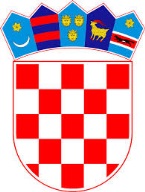        REPUBLIKA HRVATSKA SISAČKO-MOSLAVAČKA ŽUPANIJA            OPĆINA MAJUROPĆINSKO VIJEĆE    KLASA: 400-08/18-01/8URBROJ: 2176/14-01-18-6	Majur, 20. prosinca 2018. godine                                                                                                                                                                                                                         		Na temelju članka 39. stavka 2. Zakona o proračunu (»Narodne novine« br. 87/08,  136/12 i 15/15) i članka 14. Statuta Općine Majur (»Službeni vjesnik« Općine Majur, broj 11/13 i 41/13, »Službene novine« Općine Majur, broj 3/14 i 1/18) na prijedlog Općinske načelnice Općinsko vijeće Općine Majur na 11. sjednici održanoj 20.prosinca 2018. godine, donijelo jeO D L U K U  OIII. IZMJENAMA I DOPUNAMAPRORAČUNA OPĆINE MAJURZA 2018. GODINUI. OPĆI DIOČlanak 1.U Proračunu Općine Majur za 2018.godinu (»Službene novine« Općine Majur, broj 7/16, 2/18 i 6/18) članak 1. mijenja se i glasi:Članak 2.Prihodi i rashodi Proračuna utvrđeni su u općem dijelu proračuna prema ekonomskoj klasifikaciji.II. POSEBNI DIOČlanak 3.Općina Majur u okviru svog djelokruga rada obavlja poslove koji su joj povjereni Zakonom o Lokalnoj i područnoj (regionalnoj) samoupravi.To su poslovi lokalnog značenja kojima se neposredno ostvaruju potrebe građana a koji nisu Ustavom ili zakonom dodijeljeni državnim tijelima.Poslovi se obavljaju kroz ostvarivanje programa koji su klasificirani na slijedeći način:A01 – Javna uprava i administracijaA02 – Razvoj JLS, pomoć i, soc.sigurnost građana i ostaloA03 – KulturaA04 – Odgoj i obrazovanjeA05 - Promicanje kulture A08 – Znanjem do nove šansePRIKAZ PROGRAMA I PROCJENE POTREBNIH SREDSTAVAProgram je skup neovisnih usko povezanih aktivnosti, koje se sastoje od jednog ili više projekata.III. ZAVRŠNE I ZAKLJUČNE ODREDBEČlanak 4.Odluka o III. izmjenama i dopunama Proračuna Općine Majur za 2018. godinu stupa na snagu osmog dana od dana objave u »Službenim novinama Općine Majur«.                                                                                                                    Potpredsjednik                                                                                                                  Općinskog  vijećaMilan Dabić, v.r.Izvorni plan za 2018.god.Povećanje/ smanjenjeNovi plan za 2018.godinuA.RAČUN PRIHODA I RASHODAA.RAČUN PRIHODA I RASHODAA.RAČUN PRIHODA I RASHODAA.RAČUN PRIHODA I RASHODAPrihodi i primici9.197.002,81-1.754.997,127.442.005,69Prihod od prodaje nefinancijske imovine52.414,000,0052.414,00Rashodi i izdaci4.527.904,25-100.957,514.426.946,74Rashodi za nabavu nefinancijske imovine5.030.431,56-1.654.039,613.376.391,95Razlika-višak/manjak-308.919,00-308.919,00B. RASPOLOŽIVA SREDSTVA IZ PRETHODNIH GODINA308.919,00C. RAČUN ZADUŽIVANJA/FINANCIRANJAIII. IZMJENE I DOPUNE PRORAČUNA ZA 2018. GODINUIII. IZMJENE I DOPUNE PRORAČUNA ZA 2018. GODINUIII. IZMJENE I DOPUNE PRORAČUNA ZA 2018. GODINUIII. IZMJENE I DOPUNE PRORAČUNA ZA 2018. GODINUIII. IZMJENE I DOPUNE PRORAČUNA ZA 2018. GODINUIII. IZMJENE I DOPUNE PRORAČUNA ZA 2018. GODINUIII. IZMJENE I DOPUNE PRORAČUNA ZA 2018. GODINUIII. IZMJENE I DOPUNE PRORAČUNA ZA 2018. GODINUIII. IZMJENE I DOPUNE PRORAČUNA ZA 2018. GODINUIII. IZMJENE I DOPUNE PRORAČUNA ZA 2018. GODINUOPĆI DIOPROMJENAPROMJENAPROMJENAPROMJENAPROMJENAPROMJENAPROMJENABROJ KONTAVRSTA PRIHODA / RASHODAPLANIRANOIZNOS(%)(%)NOVI IZNOSNOVI IZNOSNOVI IZNOSNOVI IZNOSA. RAČUN PRIHODA I RASHODAA. RAČUN PRIHODA I RASHODAA. RAČUN PRIHODA I RASHODA6Prihodi poslovanja9.197.002,81- 1.754.997,12-19.1%-19.1%7.442.005,697.442.005,697.442.005,697.442.005,6961Prihodi od poreza2.387.840,29- 176.477,71-7.4%-7.4%2.211.362,582.211.362,582.211.362,582.211.362,58611Porez i prirez na dohodak2.074.477,970,000.0%0.0%2.074.477,972.074.477,972.074.477,972.074.477,97613Porezi na imovinu303.862,32- 166.977,71-55.0%-55.0%136.884,61136.884,61136.884,61136.884,61614Porezi na robu i usluge9.500,00- 9.500,00-100%-100%0,000,000,000,0063Pomoći iz inozemstva i od subjekata unutar općeg proračuna6.408.293,02- 1.580.753,54-24.7%-24.7%4.827.539,484.827.539,484.827.539,484.827.539,48633Pomoći proračunu iz drugih proračuna4.567.004,01- 1.580.753,54-34.6%-34.6%2.986.250,472.986.250,472.986.250,472.986.250,47634Pomoći od izvanproračunskih korisnika354.751,510,000.0%0.0%354.751,51354.751,51354.751,51354.751,51636Pomoći proračunskim korisnicima iz proračuna koji im nije nadležan45.000,000,000.0%0.0%45.000,0045.000,0045.000,0045.000,00638Pomoći iz državnog proračuna temeljem prijenosa EU sredstava1.441.537,500,000.0%0.0%1.441.537,501.441.537,501.441.537,501.441.537,5064Prihodi od imovine66.850,00- 1.000,00-1.5%-1.5%65.850,0065.850,0065.850,0065.850,00641Prihodi od financijske imovine6.500,000,000.0%0.0%6.500,006.500,006.500,006.500,00642Prihodi od nefinancijske imovine60.350,00- 1.000,00-1.7%-1.7%59.350,0059.350,0059.350,0059.350,0065Prihodi od upravnih i administrativnih pristojbi, pristojbi po posebnim propisima i naknada306.387,006.123,602.0%2.0%312.510,60312.510,60312.510,60312.510,60651Upravne i administrativne pristojbe60.000,001.833,603.1%3.1%61.833,6061.833,6061.833,6061.833,60652Prihodi po posebnim propisima28.387,00- 1.910,00-6.7%-6.7%26.477,0026.477,0026.477,0026.477,00653Komunalni doprinosi i naknade218.000,006.200,002.8%2.8%224.200,00224.200,00224.200,00224.200,0066Prihodi od prodaje proizvoda i robe te pruženih usluga i prihodi od donacija14.132,50- 551,50-3.9%-3.9%13.581,0013.581,0013.581,0013.581,00661Prihodi od prodaje proizvoda i robe te pruženih usluga1.500,00- 551,50-36.8%-36.8%948,50948,50948,50948,50663Donacije od pravnih i fizičkih osoba izvan općeg proračuna12.632,500,000.0%0.0%12.632,5012.632,5012.632,5012.632,5068Kazne, upravne mjere i ostali prihodi13.500,00- 2.337,97-17.3%-17.3%11.162,0311.162,0311.162,0311.162,03681Kazne i upravne mjere1.000,00- 837,97-83.8%-83.8%162,03162,03162,03162,03683Ostali prihodi12.500,00- 1.500,00-12.0%-12.0%11.000,0011.000,0011.000,0011.000,007Prihodi od prodaje nefinancijske imovine52.414,000,000.0%0.0%52.414,0052.414,0052.414,0052.414,0072Prihodi od prodaje proizvedene dugotrajne imovine52.414,000,000.0%0.0%52.414,0052.414,0052.414,0052.414,00721Prihodi od prodaje građevinskih objekata52.414,000,000.0%0.0%52.414,0052.414,0052.414,0052.414,003Rashodi poslovanja4.527.904,25- 100.957,51-2.2%-2.2%4.426.946,744.426.946,744.426.946,744.426.946,7431Rashodi za zaposlene1.426.457,84- 24.350,45-1.7%-1.7%1.402.107,391.402.107,391.402.107,391.402.107,39311Plaće (Bruto)1.174.151,35- 30.724,72-2.6%-2.6%1.143.426,631.143.426,631.143.426,631.143.426,63312Ostali rashodi za zaposlene32.057,1516.033,6050.0%50.0%48.090,7548.090,7548.090,7548.090,75313Doprinosi na plaće220.249,34- 9.659,33-4.4%-4.4%210.590,01210.590,01210.590,01210.590,0132Materijalni rashodi2.031.093,59- 88.316,92-4.3%-4.3%1.942.776,671.942.776,671.942.776,671.942.776,67321Naknade troškova zaposlenima124.978,49- 25.282,18-20.2%-20.2%99.696,3199.696,3199.696,3199.696,31322Rashodi za materijal i energiju694.500,007.773,191.1%1.1%702.273,19702.273,19702.273,19702.273,19323Rashodi za usluge894.800,00- 60.840,51-6.8%-6.8%833.959,49833.959,49833.959,49833.959,49324Naknade troškova osobama izvan radnog odnosa11.747,800,000.0%0.0%11.747,8011.747,8011.747,8011.747,80329Ostali nespomenuti rashodi poslovanja305.067,30- 9.967,42-3.3%-3.3%295.099,88295.099,88295.099,88295.099,8834Financijski rashodi11.200,00- 2.000,00-17.9%-17.9%9.200,009.200,009.200,009.200,00343Ostali financijski rashodi11.200,00- 2.000,00-17.9%-17.9%9.200,009.200,009.200,009.200,0035Subvencije50.000,000,000.0%0.0%50.000,0050.000,0050.000,0050.000,00352Subvencije trgovačkim društvima, poljoprivrednicima i obrtnicima izvan javnog sektora50.000,000,000.0%0.0%50.000,0050.000,0050.000,0050.000,0036Pomoći dane u inozemstvo i unutar općeg proračuna424.752,8222.790,005.4%5.4%447.542,82447.542,82447.542,82447.542,82363Pomoći unutar općeg proračuna319.252,820,000.0%0.0%319.252,82319.252,82319.252,82319.252,82366Pomoći proračunskim korisnicima drugih proračuna105.500,0022.790,0021.6%21.6%128.290,00128.290,00128.290,00128.290,0037Naknade građanima i kućanstvima na temelju osiguranja i druge naknade145.450,00- 6.246,80-4.3%-4.3%139.203,20139.203,20139.203,20139.203,20372Ostale naknade građanima i kućanstvima iz proračuna145.450,00- 6.246,80-4.3%-4.3%139.203,20139.203,20139.203,20139.203,2038Ostali rashodi438.950,00- 2.833,34-0.6%-0.6%436.116,66436.116,66436.116,66436.116,66381Tekuće donacije416.950,00- 4.833,34-1.2%-1.2%412.116,66412.116,66412.116,66412.116,66382Kapitalne donacije12.000,002.000,0016.7%16.7%14.000,0014.000,0014.000,0014.000,00383Kazne, penali i naknade štete0,000,000,0%0,0%0,000,000,000,00386Kapitalne pomoći10.000,000,000.0%0.0%10.000,0010.000,0010.000,0010.000,004Rashodi za nabavu nefinancijske imovine5.030.431,56- 1.654.039,61-32.9%-32.9%3.376.391,953.376.391,953.376.391,953.376.391,9541Rashodi za nabavu neproizvedene dugotrajne imovine603.958,36- 299.448,46-49.6%-49.6%304.509,90304.509,90304.509,90304.509,90412Nematerijalna imovina603.958,36- 299.448,46-49.6%-49.6%304.509,90304.509,90304.509,90304.509,9042Rashodi za nabavu proizvedene dugotrajne imovine1.859.143,85- 771.291,15-41.5%-41.5%1.087.852,701.087.852,701.087.852,701.087.852,70421Građevinski objekti1.270.573,85- 781.618,90-61.5%-61.5%488.954,95488.954,95488.954,95488.954,95422Postrojenja i oprema528.570,0010.894,002.1%2.1%539.464,00539.464,00539.464,00539.464,00423Prijevozna sredstva15.000,000,000.0%0.0%15.000,0015.000,0015.000,0015.000,00424Knjige, umjetnička djela i ostale izložbene vrijednosti34.000,001.134,183.3%3.3%35.134,1835.134,1835.134,1835.134,18426Nematerijalna proizvedena imovina11.000,00- 1.700,43-15.5%-15.5%9.299,579.299,579.299,579.299,5745Rashodi za dodatna ulaganja na nefinancijskoj imovini2.567.329,35- 583.300,00-22.7%-22.7%1.984.029,351.984.029,351.984.029,351.984.029,35451Dodatna ulaganja na građevinskim objektima2.567.329,35- 583.300,00-22.7%-22.7%1.984.029,351.984.029,351.984.029,351.984.029,35Programska klasifikacijaNaziv programaProcjena potrabnih sredstava u KN%A01Javna uprava i administracija1.075.46614A02Razvoj JLS,pomoći,soc.sig.građ. i ostalo2.908.16837A03Kultura2.898.22037A04Odgoj i obrazovanje8.044/A05Promicanje kulture 221.6913A08Znanjem do nove šanse691.7509UKUPNO:7.803.339100III. IZMJENE I DOPUNE PRORAČUNA ZA 2018. GODINUIII. IZMJENE I DOPUNE PRORAČUNA ZA 2018. GODINUIII. IZMJENE I DOPUNE PRORAČUNA ZA 2018. GODINUIII. IZMJENE I DOPUNE PRORAČUNA ZA 2018. GODINUIII. IZMJENE I DOPUNE PRORAČUNA ZA 2018. GODINUIII. IZMJENE I DOPUNE PRORAČUNA ZA 2018. GODINUIII. IZMJENE I DOPUNE PRORAČUNA ZA 2018. GODINUIII. IZMJENE I DOPUNE PRORAČUNA ZA 2018. GODINUIII. IZMJENE I DOPUNE PRORAČUNA ZA 2018. GODINUIII. IZMJENE I DOPUNE PRORAČUNA ZA 2018. GODINUIII. IZMJENE I DOPUNE PRORAČUNA ZA 2018. GODINUIII. IZMJENE I DOPUNE PRORAČUNA ZA 2018. GODINUIII. IZMJENE I DOPUNE PRORAČUNA ZA 2018. GODINUIII. IZMJENE I DOPUNE PRORAČUNA ZA 2018. GODINUPOSEBNI DIOPOSEBNI DIOPOSEBNI DIOPOSEBNI DIOPOSEBNI DIOPOSEBNI DIOPOSEBNI DIOPOSEBNI DIOPOSEBNI DIOPOSEBNI DIOPOSEBNI DIOPOSEBNI DIOPOSEBNI DIOPOSEBNI DIOBROJ KONTAVRSTA RASHODA / IZDATAKAVRSTA RASHODA / IZDATAKAVRSTA RASHODA / IZDATAKAVRSTA RASHODA / IZDATAKAPLANIRANOPLANIRANOPROMJENA IZNOSPROMJENA (%)PROMJENA (%)NOVI IZNOSNOVI IZNOSNOVI IZNOSSVEUKUPNO RASHODI / IZDACISVEUKUPNO RASHODI / IZDACISVEUKUPNO RASHODI / IZDACISVEUKUPNO RASHODI / IZDACI9.558.335,819.558.335,81- 1.754.997,12- 18,36- 18,367.803.338,697.803.338,697.803.338,69Izvor   1.1.OPĆI PRIHODI I PRIMICIOPĆI PRIHODI I PRIMICIOPĆI PRIHODI I PRIMICIOPĆI PRIHODI I PRIMICI2.458.254,292.458.254,29- 177.387,71- 7,22- 7,222.280.866,582.280.866,582.280.866,58Razdjel  001Jedinstveni upravni odjel i ured načelnikaJedinstveni upravni odjel i ured načelnikaJedinstveni upravni odjel i ured načelnikaJedinstveni upravni odjel i ured načelnika2.403.254,292.403.254,29- 177.387,71- 7,38- 7,382.225.866,582.225.866,582.225.866,58Glava  00101Jedinstveni upravni odjel i ured načelnikaJedinstveni upravni odjel i ured načelnikaJedinstveni upravni odjel i ured načelnikaJedinstveni upravni odjel i ured načelnika2.079.990,142.079.990,14- 171.765,32- 8,26- 8,261.908.224,821.908.224,821.908.224,82Program  1000UPRAVA I ADMINISTRACIJAUPRAVA I ADMINISTRACIJAUPRAVA I ADMINISTRACIJAUPRAVA I ADMINISTRACIJA1.058.490,091.058.490,09- 85.808,91- 8,11- 8,11972.681,18972.681,18972.681,18Aktivnost  A100001Rashodi za zaposleneRashodi za zaposleneRashodi za zaposleneRashodi za zaposlene556.461,00556.461,00- 48.029,82- 8,63- 8,63508.431,18508.431,18508.431,183Rashodi poslovanjaRashodi poslovanjaRashodi poslovanjaRashodi poslovanja556.461,00556.461,00- 48.029,82- 8,63- 8,63508.431,18508.431,18508.431,1831Rashodi za zaposleneRashodi za zaposleneRashodi za zaposleneRashodi za zaposlene556.461,00556.461,00- 48.029,82- 8,63- 8,63508.431,18508.431,18508.431,18311Plaće (Bruto)Plaće (Bruto)Plaće (Bruto)Plaće (Bruto)467.606,00467.606,00- 44.777,00- 9,58- 9,58422.829,00422.829,00422.829,00312Ostali rashodi za zaposleneOstali rashodi za zaposleneOstali rashodi za zaposleneOstali rashodi za zaposlene6.800,006.800,005.833,6085,7985,7912.633,6012.633,6012.633,60313Doprinosi na plaćeDoprinosi na plaćeDoprinosi na plaćeDoprinosi na plaće82.055,0082.055,00- 9.086,42- 11,07- 11,0772.968,5872.968,5872.968,58Aktivnost  A100002Materijalni rashodiMaterijalni rashodiMaterijalni rashodiMaterijalni rashodi502.029,09502.029,09- 37.779,09- 7,53- 7,53464.250,00464.250,00464.250,003Rashodi poslovanjaRashodi poslovanjaRashodi poslovanjaRashodi poslovanja454.080,09454.080,09- 36.862,99- 8,12- 8,12417.217,10417.217,10417.217,1032Materijalni rashodiMaterijalni rashodiMaterijalni rashodiMaterijalni rashodi442.880,09442.880,09- 34.862,99- 7,87- 7,87408.017,10408.017,10408.017,10321Naknade troškova zaposlenimaNaknade troškova zaposlenimaNaknade troškova zaposlenimaNaknade troškova zaposlenima56.980,0956.980,09- 19.918,60- 34,96- 34,9637.061,4937.061,4937.061,49322Rashodi za materijal i energijuRashodi za materijal i energijuRashodi za materijal i energijuRashodi za materijal i energiju136.000,00136.000,001.178,000,870,87137.178,00137.178,00137.178,00323Rashodi za uslugeRashodi za uslugeRashodi za uslugeRashodi za usluge194.900,00194.900,00- 28.199,67- 14,47- 14,47166.700,33166.700,33166.700,33329Ostali nespomenuti rashodi poslovanjaOstali nespomenuti rashodi poslovanjaOstali nespomenuti rashodi poslovanjaOstali nespomenuti rashodi poslovanja55.000,0055.000,0012.077,2821,9621,9667.077,2867.077,2867.077,2834Financijski rashodiFinancijski rashodiFinancijski rashodiFinancijski rashodi11.200,0011.200,00- 2.000,00- 17,86- 17,869.200,009.200,009.200,00343Ostali financijski rashodiOstali financijski rashodiOstali financijski rashodiOstali financijski rashodi11.200,0011.200,00- 2.000,00- 17,86- 17,869.200,009.200,009.200,004Rashodi za nabavu nefinancijske imovineRashodi za nabavu nefinancijske imovineRashodi za nabavu nefinancijske imovineRashodi za nabavu nefinancijske imovine47.949,0047.949,00- 916,10- 1,91- 1,9147.032,9047.032,9047.032,9041Rashodi za nabavu neproizvedene dugotrajne imovineRashodi za nabavu neproizvedene dugotrajne imovineRashodi za nabavu neproizvedene dugotrajne imovineRashodi za nabavu neproizvedene dugotrajne imovine6.000,006.000,003.884,9064,7564,759.884,909.884,909.884,90412Nematerijalna imovinaNematerijalna imovinaNematerijalna imovinaNematerijalna imovina6.000,006.000,003.884,9064,7564,759.884,909.884,909.884,9042Rashodi za nabavu proizvedene dugotrajne imovineRashodi za nabavu proizvedene dugotrajne imovineRashodi za nabavu proizvedene dugotrajne imovineRashodi za nabavu proizvedene dugotrajne imovine41.949,0041.949,00- 4.801,00- 11,44- 11,4437.148,0037.148,0037.148,00422Postrojenja i opremaPostrojenja i opremaPostrojenja i opremaPostrojenja i oprema41.949,0041.949,00- 4.801,00- 11,44- 11,4437.148,0037.148,0037.148,00Program  1000DONACIJEDONACIJEDONACIJEDONACIJE584.050,00584.050,0015.929,862,732,73599.979,86599.979,86599.979,86Aktivnost  A100001Tekuće pomoći i donacijeTekuće pomoći i donacijeTekuće pomoći i donacijeTekuće pomoći i donacije571.050,00571.050,0013.929,862,442,44584.979,86584.979,86584.979,863Rashodi poslovanjaRashodi poslovanjaRashodi poslovanjaRashodi poslovanja571.050,00571.050,0013.929,862,442,44584.979,86584.979,86584.979,8636Pomoći dane u inozemstvo i unutar općeg proračunaPomoći dane u inozemstvo i unutar općeg proračunaPomoći dane u inozemstvo i unutar općeg proračunaPomoći dane u inozemstvo i unutar općeg proračuna105.500,00105.500,0022.790,0021,6021,60128.290,00128.290,00128.290,00366Pomoći proračunskim korisnicima drugih proračunaPomoći proračunskim korisnicima drugih proračunaPomoći proračunskim korisnicima drugih proračunaPomoći proračunskim korisnicima drugih proračuna105.500,00105.500,0022.790,0021,6021,60128.290,00128.290,00128.290,0037Naknade građanima i kućanstvima na temelju osiguranja i druge naknadeNaknade građanima i kućanstvima na temelju osiguranja i druge naknadeNaknade građanima i kućanstvima na temelju osiguranja i druge naknadeNaknade građanima i kućanstvima na temelju osiguranja i druge naknade48.600,0048.600,00- 4.026,80- 8,29- 8,2944.573,2044.573,2044.573,20372Ostale naknade građanima i kućanstvima iz proračunaOstale naknade građanima i kućanstvima iz proračunaOstale naknade građanima i kućanstvima iz proračunaOstale naknade građanima i kućanstvima iz proračuna48.600,0048.600,00- 4.026,80- 8,29- 8,2944.573,2044.573,2044.573,2038Ostali rashodiOstali rashodiOstali rashodiOstali rashodi416.950,00416.950,00- 4.833,34- 1,16- 1,16412.116,66412.116,66412.116,66381Tekuće donacijeTekuće donacijeTekuće donacijeTekuće donacije416.950,00416.950,00- 4.833,34- 1,16- 1,16412.116,66412.116,66412.116,66Aktivnost  A100002Kapitalne donacijeKapitalne donacijeKapitalne donacijeKapitalne donacije12.000,0012.000,002.000,0016,6716,6714.000,0014.000,0014.000,003Rashodi poslovanjaRashodi poslovanjaRashodi poslovanjaRashodi poslovanja12.000,0012.000,002.000,0016,6716,6714.000,0014.000,0014.000,0038Ostali rashodiOstali rashodiOstali rashodiOstali rashodi12.000,0012.000,002.000,0016,6716,6714.000,0014.000,0014.000,00382Kapitalne donacijeKapitalne donacijeKapitalne donacijeKapitalne donacije12.000,0012.000,002.000,0016,6716,6714.000,0014.000,0014.000,00Aktivnost  A100003NagradeNagradeNagradeNagrade1.000,001.000,000,000,000,001.000,001.000,001.000,003Rashodi poslovanjaRashodi poslovanjaRashodi poslovanjaRashodi poslovanja1.000,001.000,000,000,000,001.000,001.000,001.000,0037Naknade građanima i kućanstvima na temelju osiguranja i druge naknadeNaknade građanima i kućanstvima na temelju osiguranja i druge naknadeNaknade građanima i kućanstvima na temelju osiguranja i druge naknadeNaknade građanima i kućanstvima na temelju osiguranja i druge naknade1.000,001.000,000,000,000,001.000,001.000,001.000,00372Ostale naknade građanima i kućanstvima iz proračunaOstale naknade građanima i kućanstvima iz proračunaOstale naknade građanima i kućanstvima iz proračunaOstale naknade građanima i kućanstvima iz proračuna1.000,001.000,000,000,000,001.000,001.000,001.000,00Program  1001KOMUNALNA INFRASTRUKTURAKOMUNALNA INFRASTRUKTURAKOMUNALNA INFRASTRUKTURAKOMUNALNA INFRASTRUKTURA44.000,0044.000,00- 24.000,00- 54,55- 54,5520.000,0020.000,0020.000,00Aktivnost  A100001Vodovod (obnova)Vodovod (obnova)Vodovod (obnova)Vodovod (obnova)0,000,000,000,000,000,000,000,003Rashodi poslovanjaRashodi poslovanjaRashodi poslovanjaRashodi poslovanja0,000,000,000,000,000,000,000,0032Materijalni rashodiMaterijalni rashodiMaterijalni rashodiMaterijalni rashodi0,000,000,000,000,000,000,000,00329Ostali nespomenuti rashodi poslovanjaOstali nespomenuti rashodi poslovanjaOstali nespomenuti rashodi poslovanjaOstali nespomenuti rashodi poslovanja0,000,000,000,000,000,000,000,00Kapitalni projekt  K100002Vodovod (sanacija)Vodovod (sanacija)Vodovod (sanacija)Vodovod (sanacija)20.000,0020.000,000,000,000,0020.000,0020.000,0020.000,004Rashodi za nabavu nefinancijske imovineRashodi za nabavu nefinancijske imovineRashodi za nabavu nefinancijske imovineRashodi za nabavu nefinancijske imovine20.000,0020.000,000,000,000,0020.000,0020.000,0020.000,0042Rashodi za nabavu proizvedene dugotrajne imovineRashodi za nabavu proizvedene dugotrajne imovineRashodi za nabavu proizvedene dugotrajne imovineRashodi za nabavu proizvedene dugotrajne imovine20.000,0020.000,000,000,000,0020.000,0020.000,0020.000,00421Građevinski objektiGrađevinski objektiGrađevinski objektiGrađevinski objekti20.000,0020.000,000,000,000,0020.000,0020.000,0020.000,00Kapitalni projekt  K100004Vodovod (obnova i izgradnja)Vodovod (obnova i izgradnja)Vodovod (obnova i izgradnja)Vodovod (obnova i izgradnja)0,000,000,000,000,000,000,000,004Rashodi za nabavu nefinancijske imovineRashodi za nabavu nefinancijske imovineRashodi za nabavu nefinancijske imovineRashodi za nabavu nefinancijske imovine0,000,000,000,000,000,000,000,0042Rashodi za nabavu proizvedene dugotrajne imovineRashodi za nabavu proizvedene dugotrajne imovineRashodi za nabavu proizvedene dugotrajne imovineRashodi za nabavu proizvedene dugotrajne imovine0,000,000,000,000,000,000,000,00421Građevinski objektiGrađevinski objektiGrađevinski objektiGrađevinski objekti0,000,000,000,000,000,000,000,00Kapitalni projekt  K100006Javna rasvjeta (rekonstrukcija)Javna rasvjeta (rekonstrukcija)Javna rasvjeta (rekonstrukcija)Javna rasvjeta (rekonstrukcija)24.000,0024.000,00- 24.000,00- 100,00- 100,000,000,000,004Rashodi za nabavu nefinancijske imovineRashodi za nabavu nefinancijske imovineRashodi za nabavu nefinancijske imovineRashodi za nabavu nefinancijske imovine24.000,0024.000,00- 24.000,00- 100,00- 100,000,000,000,0042Rashodi za nabavu proizvedene dugotrajne imovineRashodi za nabavu proizvedene dugotrajne imovineRashodi za nabavu proizvedene dugotrajne imovineRashodi za nabavu proizvedene dugotrajne imovine24.000,0024.000,00- 24.000,00- 100,00- 100,000,000,000,00421Građevinski objektiGrađevinski objektiGrađevinski objektiGrađevinski objekti24.000,0024.000,00- 24.000,00- 100,00- 100,000,000,000,00Program  1002ZAŠTITA OKOLIŠAZAŠTITA OKOLIŠAZAŠTITA OKOLIŠAZAŠTITA OKOLIŠA18.150,0018.150,00- 33,95- 0,19- 0,1918.116,0518.116,0518.116,05Aktivnost  A100001Plan gospodarenja otpadomPlan gospodarenja otpadomPlan gospodarenja otpadomPlan gospodarenja otpadom8.750,008.750,000,000,000,008.750,008.750,008.750,004Rashodi za nabavu nefinancijske imovineRashodi za nabavu nefinancijske imovineRashodi za nabavu nefinancijske imovineRashodi za nabavu nefinancijske imovine8.750,008.750,000,000,000,008.750,008.750,008.750,0041Rashodi za nabavu neproizvedene dugotrajne imovineRashodi za nabavu neproizvedene dugotrajne imovineRashodi za nabavu neproizvedene dugotrajne imovineRashodi za nabavu neproizvedene dugotrajne imovine8.750,008.750,000,000,000,008.750,008.750,008.750,00412Nematerijalna imovinaNematerijalna imovinaNematerijalna imovinaNematerijalna imovina8.750,008.750,000,000,000,008.750,008.750,008.750,00Aktivnost  A100003Gospodarenje otpadomGospodarenje otpadomGospodarenje otpadomGospodarenje otpadom6.000,006.000,000,000,000,006.000,006.000,006.000,003Rashodi poslovanjaRashodi poslovanjaRashodi poslovanjaRashodi poslovanja6.000,006.000,000,000,000,006.000,006.000,006.000,0032Materijalni rashodiMaterijalni rashodiMaterijalni rashodiMaterijalni rashodi6.000,006.000,000,000,000,006.000,006.000,006.000,00323Rashodi za uslugeRashodi za uslugeRashodi za uslugeRashodi za usluge6.000,006.000,000,000,000,006.000,006.000,006.000,00Aktivnost  A100004Uređenje okolišaUređenje okolišaUređenje okolišaUređenje okoliša3.400,003.400,00- 33,95- 1,00- 1,003.366,053.366,053.366,053Rashodi poslovanjaRashodi poslovanjaRashodi poslovanjaRashodi poslovanja3.400,003.400,00- 33,95- 1,00- 1,003.366,053.366,053.366,0532Materijalni rashodiMaterijalni rashodiMaterijalni rashodiMaterijalni rashodi3.400,003.400,00- 33,95- 1,00- 1,003.366,053.366,053.366,05329Ostali nespomenuti rashodi poslovanjaOstali nespomenuti rashodi poslovanjaOstali nespomenuti rashodi poslovanjaOstali nespomenuti rashodi poslovanja3.400,003.400,00- 33,95- 1,00- 1,003.366,053.366,053.366,05Program  1005ZADOVOLJAVANJE SOCIJALNIH POTREBA GRAĐANAZADOVOLJAVANJE SOCIJALNIH POTREBA GRAĐANAZADOVOLJAVANJE SOCIJALNIH POTREBA GRAĐANAZADOVOLJAVANJE SOCIJALNIH POTREBA GRAĐANA2.000,002.000,00- 2.000,00- 100,00- 100,000,000,000,00Aktivnost  A100003Pomoć građanima-smrtni slučajPomoć građanima-smrtni slučajPomoć građanima-smrtni slučajPomoć građanima-smrtni slučaj2.000,002.000,00- 2.000,00- 100,00- 100,000,000,000,003Rashodi poslovanjaRashodi poslovanjaRashodi poslovanjaRashodi poslovanja2.000,002.000,00- 2.000,00- 100,00- 100,000,000,000,0037Naknade građanima i kućanstvima na temelju osiguranja i druge naknadeNaknade građanima i kućanstvima na temelju osiguranja i druge naknadeNaknade građanima i kućanstvima na temelju osiguranja i druge naknadeNaknade građanima i kućanstvima na temelju osiguranja i druge naknade2.000,002.000,00- 2.000,00- 100,00- 100,000,000,000,00372Ostale naknade građanima i kućanstvima iz proračunaOstale naknade građanima i kućanstvima iz proračunaOstale naknade građanima i kućanstvima iz proračunaOstale naknade građanima i kućanstvima iz proračuna2.000,002.000,00- 2.000,00- 100,00- 100,000,000,000,00Program  1007CESTOVNI PROMETCESTOVNI PROMETCESTOVNI PROMETCESTOVNI PROMET63.750,0063.750,0041.685,6365,3965,39105.435,63105.435,63105.435,63Aktivnost  A100002Cestovni prometCestovni prometCestovni prometCestovni promet10.000,0010.000,000,000,000,0010.000,0010.000,0010.000,004Rashodi za nabavu nefinancijske imovineRashodi za nabavu nefinancijske imovineRashodi za nabavu nefinancijske imovineRashodi za nabavu nefinancijske imovine10.000,0010.000,000,000,000,0010.000,0010.000,0010.000,0041Rashodi za nabavu neproizvedene dugotrajne imovineRashodi za nabavu neproizvedene dugotrajne imovineRashodi za nabavu neproizvedene dugotrajne imovineRashodi za nabavu neproizvedene dugotrajne imovine10.000,0010.000,000,000,000,0010.000,0010.000,0010.000,00412Nematerijalna imovinaNematerijalna imovinaNematerijalna imovinaNematerijalna imovina10.000,0010.000,000,000,000,0010.000,0010.000,0010.000,00Kapitalni projekt  K100001Nerazvrstane cesteNerazvrstane cesteNerazvrstane cesteNerazvrstane ceste45.000,0045.000,00- 9.125,00- 20,28- 20,2835.875,0035.875,0035.875,004Rashodi za nabavu nefinancijske imovineRashodi za nabavu nefinancijske imovineRashodi za nabavu nefinancijske imovineRashodi za nabavu nefinancijske imovine45.000,0045.000,00- 9.125,00- 20,28- 20,2835.875,0035.875,0035.875,0042Rashodi za nabavu proizvedene dugotrajne imovineRashodi za nabavu proizvedene dugotrajne imovineRashodi za nabavu proizvedene dugotrajne imovineRashodi za nabavu proizvedene dugotrajne imovine45.000,0045.000,00- 9.125,00- 20,28- 20,2835.875,0035.875,0035.875,00421Građevinski objektiGrađevinski objektiGrađevinski objektiGrađevinski objekti45.000,0045.000,00- 9.125,00- 20,28- 20,2835.875,0035.875,0035.875,00Kapitalni projekt  K100003Sufinanciranje obnove županijskih cestaSufinanciranje obnove županijskih cestaSufinanciranje obnove županijskih cestaSufinanciranje obnove županijskih cesta0,000,0050.810,63100,00100,0050.810,6350.810,6350.810,633Rashodi poslovanjaRashodi poslovanjaRashodi poslovanjaRashodi poslovanja0,000,0050.810,63100,00100,0050.810,6350.810,6350.810,6336Pomoći dane u inozemstvo i unutar općeg proračunaPomoći dane u inozemstvo i unutar općeg proračunaPomoći dane u inozemstvo i unutar općeg proračunaPomoći dane u inozemstvo i unutar općeg proračuna0,000,0050.810,63100,00100,0050.810,6350.810,6350.810,63363Pomoći unutar općeg proračunaPomoći unutar općeg proračunaPomoći unutar općeg proračunaPomoći unutar općeg proračuna0,000,0050.810,63100,00100,0050.810,6350.810,6350.810,63Tekući projekt  T100001Nerazvrstane cesteNerazvrstane cesteNerazvrstane cesteNerazvrstane ceste8.750,008.750,000,000,000,008.750,008.750,008.750,004Rashodi za nabavu nefinancijske imovineRashodi za nabavu nefinancijske imovineRashodi za nabavu nefinancijske imovineRashodi za nabavu nefinancijske imovine8.750,008.750,000,000,000,008.750,008.750,008.750,0041Rashodi za nabavu neproizvedene dugotrajne imovineRashodi za nabavu neproizvedene dugotrajne imovineRashodi za nabavu neproizvedene dugotrajne imovineRashodi za nabavu neproizvedene dugotrajne imovine8.750,008.750,000,000,000,008.750,008.750,008.750,00412Nematerijalna imovinaNematerijalna imovinaNematerijalna imovinaNematerijalna imovina8.750,008.750,000,000,000,008.750,008.750,008.750,00Program  1010POLJOPRIVREDA I RURALNI RAZVOJPOLJOPRIVREDA I RURALNI RAZVOJPOLJOPRIVREDA I RURALNI RAZVOJPOLJOPRIVREDA I RURALNI RAZVOJ20.000,0020.000,000,000,000,0020.000,0020.000,0020.000,00Aktivnost  A100002Lokalna akcijska grupaLokalna akcijska grupaLokalna akcijska grupaLokalna akcijska grupa20.000,0020.000,000,000,000,0020.000,0020.000,0020.000,003Rashodi poslovanjaRashodi poslovanjaRashodi poslovanjaRashodi poslovanja20.000,0020.000,000,000,000,0020.000,0020.000,0020.000,0032Materijalni rashodiMaterijalni rashodiMaterijalni rashodiMaterijalni rashodi20.000,0020.000,000,000,000,0020.000,0020.000,0020.000,00329Ostali nespomenuti rashodi poslovanjaOstali nespomenuti rashodi poslovanjaOstali nespomenuti rashodi poslovanjaOstali nespomenuti rashodi poslovanja20.000,0020.000,000,000,000,0020.000,0020.000,0020.000,00Program  1014ZAŽELI - ZAPOŠLJAVANJE ŽENAZAŽELI - ZAPOŠLJAVANJE ŽENAZAŽELI - ZAPOŠLJAVANJE ŽENAZAŽELI - ZAPOŠLJAVANJE ŽENA0,000,002.400,00100,00100,002.400,002.400,002.400,00Tekući projekt  T100001Zapošljavanje žena iz ciljane skupine kroz program ZAŽELIZapošljavanje žena iz ciljane skupine kroz program ZAŽELIZapošljavanje žena iz ciljane skupine kroz program ZAŽELIZapošljavanje žena iz ciljane skupine kroz program ZAŽELI0,000,002.400,00100,00100,002.400,002.400,002.400,003Rashodi poslovanjaRashodi poslovanjaRashodi poslovanjaRashodi poslovanja0,000,002.400,00100,00100,002.400,002.400,002.400,0031Rashodi za zaposleneRashodi za zaposleneRashodi za zaposleneRashodi za zaposlene0,000,002.400,00100,00100,002.400,002.400,002.400,00312Ostali rashodi za zaposleneOstali rashodi za zaposleneOstali rashodi za zaposleneOstali rashodi za zaposlene0,000,002.400,00100,00100,002.400,002.400,002.400,00Program  1015JAVNI RADOVIJAVNI RADOVIJAVNI RADOVIJAVNI RADOVI20.000,0020.000,00- 3.000,00- 15,00- 15,0017.000,0017.000,0017.000,00Aktivnost  A100001Javni radoviJavni radoviJavni radoviJavni radovi20.000,0020.000,00- 3.000,00- 15,00- 15,0017.000,0017.000,0017.000,003Rashodi poslovanjaRashodi poslovanjaRashodi poslovanjaRashodi poslovanja20.000,0020.000,00- 3.000,00- 15,00- 15,0017.000,0017.000,0017.000,0032Materijalni rashodiMaterijalni rashodiMaterijalni rashodiMaterijalni rashodi20.000,0020.000,00- 3.000,00- 15,00- 15,0017.000,0017.000,0017.000,00322Rashodi za materijal i energijuRashodi za materijal i energijuRashodi za materijal i energijuRashodi za materijal i energiju20.000,0020.000,00- 3.000,00- 15,00- 15,0017.000,0017.000,0017.000,00Program  1016RAZVOJ I UNAPREĐENJE INFRASTRUKTURERAZVOJ I UNAPREĐENJE INFRASTRUKTURERAZVOJ I UNAPREĐENJE INFRASTRUKTURERAZVOJ I UNAPREĐENJE INFRASTRUKTURE8.576,078.576,070,000,000,008.576,078.576,078.576,07Kapitalni projekt  K100001Razvoj infrastrukture širokopojasnog pristupaRazvoj infrastrukture širokopojasnog pristupaRazvoj infrastrukture širokopojasnog pristupaRazvoj infrastrukture širokopojasnog pristupa8.576,078.576,070,000,000,008.576,078.576,078.576,073Rashodi poslovanjaRashodi poslovanjaRashodi poslovanjaRashodi poslovanja8.576,078.576,070,000,000,008.576,078.576,078.576,0736Pomoći dane u inozemstvo i unutar općeg proračunaPomoći dane u inozemstvo i unutar općeg proračunaPomoći dane u inozemstvo i unutar općeg proračunaPomoći dane u inozemstvo i unutar općeg proračuna8.576,078.576,070,000,000,008.576,078.576,078.576,07363Pomoći unutar općeg proračunaPomoći unutar općeg proračunaPomoći unutar općeg proračunaPomoći unutar općeg proračuna8.576,078.576,070,000,000,008.576,078.576,078.576,07Program  1001ODRŽAVANJE I OPREMANJE USTANOVA KULTUREODRŽAVANJE I OPREMANJE USTANOVA KULTUREODRŽAVANJE I OPREMANJE USTANOVA KULTUREODRŽAVANJE I OPREMANJE USTANOVA KULTURE157.039,88157.039,88- 107.870,00- 68,69- 68,6949.169,8849.169,8849.169,88Kapitalni projekt  K100006Obnova društvenih domova i ost.objekataObnova društvenih domova i ost.objekataObnova društvenih domova i ost.objekataObnova društvenih domova i ost.objekata123.689,88123.689,88- 97.870,00- 79,13- 79,1325.819,8825.819,8825.819,883Rashodi poslovanjaRashodi poslovanjaRashodi poslovanjaRashodi poslovanja0,000,000,000,000,000,000,000,0032Materijalni rashodiMaterijalni rashodiMaterijalni rashodiMaterijalni rashodi0,000,000,000,000,000,000,000,00329Ostali nespomenuti rashodi poslovanjaOstali nespomenuti rashodi poslovanjaOstali nespomenuti rashodi poslovanjaOstali nespomenuti rashodi poslovanja0,000,000,000,000,000,000,000,004Rashodi za nabavu nefinancijske imovineRashodi za nabavu nefinancijske imovineRashodi za nabavu nefinancijske imovineRashodi za nabavu nefinancijske imovine123.689,88123.689,88- 97.870,00- 79,13- 79,1325.819,8825.819,8825.819,8845Rashodi za dodatna ulaganja na nefinancijskoj imoviniRashodi za dodatna ulaganja na nefinancijskoj imoviniRashodi za dodatna ulaganja na nefinancijskoj imoviniRashodi za dodatna ulaganja na nefinancijskoj imovini123.689,88123.689,88- 97.870,00- 79,13- 79,1325.819,8825.819,8825.819,88451Dodatna ulaganja na građevinskim objektimaDodatna ulaganja na građevinskim objektimaDodatna ulaganja na građevinskim objektimaDodatna ulaganja na građevinskim objektima123.689,88123.689,88- 97.870,00- 79,13- 79,1325.819,8825.819,8825.819,88Kapitalni projekt  K100007Sanacija sakralnih objekata i grobljaSanacija sakralnih objekata i grobljaSanacija sakralnih objekata i grobljaSanacija sakralnih objekata i groblja10.000,0010.000,00- 10.000,00- 100,00- 100,000,000,000,004Rashodi za nabavu nefinancijske imovineRashodi za nabavu nefinancijske imovineRashodi za nabavu nefinancijske imovineRashodi za nabavu nefinancijske imovine10.000,0010.000,00- 10.000,00- 100,00- 100,000,000,000,0045Rashodi za dodatna ulaganja na nefinancijskoj imoviniRashodi za dodatna ulaganja na nefinancijskoj imoviniRashodi za dodatna ulaganja na nefinancijskoj imoviniRashodi za dodatna ulaganja na nefinancijskoj imovini10.000,0010.000,00- 10.000,00- 100,00- 100,000,000,000,00451Dodatna ulaganja na građevinskim objektimaDodatna ulaganja na građevinskim objektimaDodatna ulaganja na građevinskim objektimaDodatna ulaganja na građevinskim objektima10.000,0010.000,00- 10.000,00- 100,00- 100,000,000,000,00Kapitalni projekt  K100010Kulturno informativni centarKulturno informativni centarKulturno informativni centarKulturno informativni centar13.350,0013.350,000,000,000,0013.350,0013.350,0013.350,004Rashodi za nabavu nefinancijske imovineRashodi za nabavu nefinancijske imovineRashodi za nabavu nefinancijske imovineRashodi za nabavu nefinancijske imovine13.350,0013.350,000,000,000,0013.350,0013.350,0013.350,0041Rashodi za nabavu neproizvedene dugotrajne imovineRashodi za nabavu neproizvedene dugotrajne imovineRashodi za nabavu neproizvedene dugotrajne imovineRashodi za nabavu neproizvedene dugotrajne imovine13.350,0013.350,000,000,000,0013.350,0013.350,0013.350,00412Nematerijalna imovinaNematerijalna imovinaNematerijalna imovinaNematerijalna imovina13.350,0013.350,000,000,000,0013.350,0013.350,0013.350,00Tekući projekt  T100001Sanacija sakralnih objekataSanacija sakralnih objekataSanacija sakralnih objekataSanacija sakralnih objekata10.000,0010.000,000,000,000,0010.000,0010.000,0010.000,004Rashodi za nabavu nefinancijske imovineRashodi za nabavu nefinancijske imovineRashodi za nabavu nefinancijske imovineRashodi za nabavu nefinancijske imovine10.000,0010.000,000,000,000,0010.000,0010.000,0010.000,0045Rashodi za dodatna ulaganja na nefinancijskoj imoviniRashodi za dodatna ulaganja na nefinancijskoj imoviniRashodi za dodatna ulaganja na nefinancijskoj imoviniRashodi za dodatna ulaganja na nefinancijskoj imovini10.000,0010.000,000,000,000,0010.000,0010.000,0010.000,00451Dodatna ulaganja na građevinskim objektimaDodatna ulaganja na građevinskim objektimaDodatna ulaganja na građevinskim objektimaDodatna ulaganja na građevinskim objektima10.000,0010.000,000,000,000,0010.000,0010.000,0010.000,00Program  1002KULTURA I SPORTKULTURA I SPORTKULTURA I SPORTKULTURA I SPORT25.240,4525.240,45- 25.240,45- 100,00- 100,000,000,000,00Kapitalni projekt  K100001Sport i rekreacijaSport i rekreacijaSport i rekreacijaSport i rekreacija25.240,4525.240,45- 25.240,45- 100,00- 100,000,000,000,004Rashodi za nabavu nefinancijske imovineRashodi za nabavu nefinancijske imovineRashodi za nabavu nefinancijske imovineRashodi za nabavu nefinancijske imovine25.240,4525.240,45- 25.240,45- 100,00- 100,000,000,000,0041Rashodi za nabavu neproizvedene dugotrajne imovineRashodi za nabavu neproizvedene dugotrajne imovineRashodi za nabavu neproizvedene dugotrajne imovineRashodi za nabavu neproizvedene dugotrajne imovine25.240,4525.240,45- 25.240,45- 100,00- 100,000,000,000,00412Nematerijalna imovinaNematerijalna imovinaNematerijalna imovinaNematerijalna imovina25.240,4525.240,45- 25.240,45- 100,00- 100,000,000,000,00Program  1000OPĆI POSLOVIOPĆI POSLOVIOPĆI POSLOVIOPĆI POSLOVI5.308,065.308,060,000,000,005.308,065.308,065.308,06Aktivnost  A100001opći posloviopći posloviopći posloviopći poslovi5.308,065.308,060,000,000,005.308,065.308,065.308,063Rashodi poslovanjaRashodi poslovanjaRashodi poslovanjaRashodi poslovanja5.308,065.308,060,000,000,005.308,065.308,065.308,0632Materijalni rashodiMaterijalni rashodiMaterijalni rashodiMaterijalni rashodi5.308,065.308,060,000,000,005.308,065.308,065.308,06329Ostali nespomenuti rashodi poslovanjaOstali nespomenuti rashodi poslovanjaOstali nespomenuti rashodi poslovanjaOstali nespomenuti rashodi poslovanja5.308,065.308,060,000,000,005.308,065.308,065.308,06Program  1001IzgradnjaIzgradnjaIzgradnjaIzgradnja60.941,3560.941,35672,501,101,1061.613,8561.613,8561.613,85Kapitalni projekt  K100002Izgradnja kapelice u KostrićimaIzgradnja kapelice u KostrićimaIzgradnja kapelice u KostrićimaIzgradnja kapelice u Kostrićima60.941,3560.941,35672,501,101,1061.613,8561.613,8561.613,854Rashodi za nabavu nefinancijske imovineRashodi za nabavu nefinancijske imovineRashodi za nabavu nefinancijske imovineRashodi za nabavu nefinancijske imovine60.941,3560.941,35672,501,101,1061.613,8561.613,8561.613,8542Rashodi za nabavu proizvedene dugotrajne imovineRashodi za nabavu proizvedene dugotrajne imovineRashodi za nabavu proizvedene dugotrajne imovineRashodi za nabavu proizvedene dugotrajne imovine60.941,3560.941,35672,501,101,1061.613,8561.613,8561.613,85421Građevinski objektiGrađevinski objektiGrađevinski objektiGrađevinski objekti60.941,3560.941,35672,501,101,1061.613,8561.613,8561.613,85Program  1002Vjerski spomeniciVjerski spomeniciVjerski spomeniciVjerski spomenici12.444,2412.444,240,000,000,0012.444,2412.444,2412.444,24Kapitalni projekt  K100001Obnova crkve Sv.Ivo u MračajuObnova crkve Sv.Ivo u MračajuObnova crkve Sv.Ivo u MračajuObnova crkve Sv.Ivo u Mračaju12.444,2412.444,240,000,000,0012.444,2412.444,2412.444,243Rashodi poslovanjaRashodi poslovanjaRashodi poslovanjaRashodi poslovanja12.444,2412.444,240,000,000,0012.444,2412.444,2412.444,2432Materijalni rashodiMaterijalni rashodiMaterijalni rashodiMaterijalni rashodi12.444,2412.444,240,000,000,0012.444,2412.444,2412.444,24329Ostali nespomenuti rashodi poslovanjaOstali nespomenuti rashodi poslovanjaOstali nespomenuti rashodi poslovanjaOstali nespomenuti rashodi poslovanja12.444,2412.444,240,000,000,0012.444,2412.444,2412.444,24Program  1000ZNANJEM DO NOVE ŠANSEZNANJEM DO NOVE ŠANSEZNANJEM DO NOVE ŠANSEZNANJEM DO NOVE ŠANSE0,000,0015.500,00100,00100,0015.500,0015.500,0015.500,00Aktivnost  A100001Znanjem do nove šanseZnanjem do nove šanseZnanjem do nove šanseZnanjem do nove šanse0,000,0015.500,00100,00100,0015.500,0015.500,0015.500,004Rashodi za nabavu nefinancijske imovineRashodi za nabavu nefinancijske imovineRashodi za nabavu nefinancijske imovineRashodi za nabavu nefinancijske imovine0,000,0015.500,00100,00100,0015.500,0015.500,0015.500,0042Rashodi za nabavu proizvedene dugotrajne imovineRashodi za nabavu proizvedene dugotrajne imovineRashodi za nabavu proizvedene dugotrajne imovineRashodi za nabavu proizvedene dugotrajne imovine0,000,0015.500,00100,00100,0015.500,0015.500,0015.500,00422Postrojenja i opremaPostrojenja i opremaPostrojenja i opremaPostrojenja i oprema0,000,0015.500,00100,00100,0015.500,0015.500,0015.500,00Glava  00102KulturaKulturaKulturaKultura323.264,15323.264,15- 5.622,39- 1,74- 1,74317.641,76317.641,76317.641,76Proračunski korisnik  00001Knjižnica i čitaonica MajurKnjižnica i čitaonica MajurKnjižnica i čitaonica MajurKnjižnica i čitaonica Majur323.264,15323.264,15- 5.622,39- 1,74- 1,74317.641,76317.641,76317.641,76Program  1000REDOVNA AKTIVNOST KNJIŽNICE I ČITAONICEREDOVNA AKTIVNOST KNJIŽNICE I ČITAONICEREDOVNA AKTIVNOST KNJIŽNICE I ČITAONICEREDOVNA AKTIVNOST KNJIŽNICE I ČITAONICE302.243,15302.243,15- 5.622,39- 1,86- 1,86296.620,76296.620,76296.620,76Aktivnost  A100001Redovna aktivnost knjižnice i čitaoniceRedovna aktivnost knjižnice i čitaoniceRedovna aktivnost knjižnice i čitaoniceRedovna aktivnost knjižnice i čitaonice298.743,15298.743,15- 5.622,39- 1,88- 1,88293.120,76293.120,76293.120,763Rashodi poslovanjaRashodi poslovanjaRashodi poslovanjaRashodi poslovanja297.243,15297.243,15- 6.747,39- 2,27- 2,27290.495,76290.495,76290.495,7631Rashodi za zaposleneRashodi za zaposleneRashodi za zaposleneRashodi za zaposlene252.889,15252.889,152.979,771,181,18255.868,92255.868,92255.868,92311Plaće (Bruto)Plaće (Bruto)Plaće (Bruto)Plaće (Bruto)204.976,00204.976,00- 785,05- 0,38- 0,38204.190,95204.190,95204.190,95312Ostali rashodi za zaposleneOstali rashodi za zaposleneOstali rashodi za zaposleneOstali rashodi za zaposlene12.657,1512.657,153.900,0030,8130,8116.557,1516.557,1516.557,15313Doprinosi na plaćeDoprinosi na plaćeDoprinosi na plaćeDoprinosi na plaće35.256,0035.256,00- 135,18- 0,38- 0,3835.120,8235.120,8235.120,8232Materijalni rashodiMaterijalni rashodiMaterijalni rashodiMaterijalni rashodi44.354,0044.354,00- 9.727,16- 21,93- 21,9334.626,8434.626,8434.626,84321Naknade troškova zaposlenimaNaknade troškova zaposlenimaNaknade troškova zaposlenimaNaknade troškova zaposlenima21.525,0021.525,00- 2.892,98- 13,44- 13,4418.632,0218.632,0218.632,02322Rashodi za materijal i energijuRashodi za materijal i energijuRashodi za materijal i energijuRashodi za materijal i energiju7.500,007.500,00- 1.020,56- 13,61- 13,616.479,446.479,446.479,44323Rashodi za uslugeRashodi za uslugeRashodi za uslugeRashodi za usluge12.450,0012.450,00- 3.940,84- 31,65- 31,658.509,168.509,168.509,16329Ostali nespomenuti rashodi poslovanjaOstali nespomenuti rashodi poslovanjaOstali nespomenuti rashodi poslovanjaOstali nespomenuti rashodi poslovanja2.879,002.879,00- 1.872,78- 65,05- 65,051.006,221.006,221.006,224Rashodi za nabavu nefinancijske imovineRashodi za nabavu nefinancijske imovineRashodi za nabavu nefinancijske imovineRashodi za nabavu nefinancijske imovine1.500,001.500,001.125,0075,0075,002.625,002.625,002.625,0041Rashodi za nabavu neproizvedene dugotrajne imovineRashodi za nabavu neproizvedene dugotrajne imovineRashodi za nabavu neproizvedene dugotrajne imovineRashodi za nabavu neproizvedene dugotrajne imovine1.500,001.500,001.125,0075,0075,002.625,002.625,002.625,00412Nematerijalna imovinaNematerijalna imovinaNematerijalna imovinaNematerijalna imovina1.500,001.500,001.125,0075,0075,002.625,002.625,002.625,00Aktivnost  A100003Ulaganja u računalne programeUlaganja u računalne programeUlaganja u računalne programeUlaganja u računalne programe3.500,003.500,000,000,000,003.500,003.500,003.500,004Rashodi za nabavu nefinancijske imovineRashodi za nabavu nefinancijske imovineRashodi za nabavu nefinancijske imovineRashodi za nabavu nefinancijske imovine3.500,003.500,000,000,000,003.500,003.500,003.500,0042Rashodi za nabavu proizvedene dugotrajne imovineRashodi za nabavu proizvedene dugotrajne imovineRashodi za nabavu proizvedene dugotrajne imovineRashodi za nabavu proizvedene dugotrajne imovine3.500,003.500,000,000,000,003.500,003.500,003.500,00426Nematerijalna proizvedena imovinaNematerijalna proizvedena imovinaNematerijalna proizvedena imovinaNematerijalna proizvedena imovina3.500,003.500,000,000,000,003.500,003.500,003.500,00Program  1003KAPITALNA ULAGANJAKAPITALNA ULAGANJAKAPITALNA ULAGANJAKAPITALNA ULAGANJA21.021,0021.021,000,000,000,0021.021,0021.021,0021.021,00Kapitalni projekt  K100002KnjigeKnjigeKnjigeKnjige15.000,0015.000,00790,265,275,2715.790,2615.790,2615.790,264Rashodi za nabavu nefinancijske imovineRashodi za nabavu nefinancijske imovineRashodi za nabavu nefinancijske imovineRashodi za nabavu nefinancijske imovine15.000,0015.000,00790,265,275,2715.790,2615.790,2615.790,2642Rashodi za nabavu proizvedene dugotrajne imovineRashodi za nabavu proizvedene dugotrajne imovineRashodi za nabavu proizvedene dugotrajne imovineRashodi za nabavu proizvedene dugotrajne imovine15.000,0015.000,00790,265,275,2715.790,2615.790,2615.790,26424Knjige, umjetnička djela i ostale izložbene vrijednostiKnjige, umjetnička djela i ostale izložbene vrijednostiKnjige, umjetnička djela i ostale izložbene vrijednostiKnjige, umjetnička djela i ostale izložbene vrijednosti15.000,0015.000,00790,265,275,2715.790,2615.790,2615.790,26Kapitalni projekt  K100003Zvučni i tekstualni zapisi (CD,DVD)Zvučni i tekstualni zapisi (CD,DVD)Zvučni i tekstualni zapisi (CD,DVD)Zvučni i tekstualni zapisi (CD,DVD)5.000,005.000,00- 790,26- 15,81- 15,814.209,744.209,744.209,744Rashodi za nabavu nefinancijske imovineRashodi za nabavu nefinancijske imovineRashodi za nabavu nefinancijske imovineRashodi za nabavu nefinancijske imovine5.000,005.000,00- 790,26- 15,81- 15,814.209,744.209,744.209,7442Rashodi za nabavu proizvedene dugotrajne imovineRashodi za nabavu proizvedene dugotrajne imovineRashodi za nabavu proizvedene dugotrajne imovineRashodi za nabavu proizvedene dugotrajne imovine5.000,005.000,00- 790,26- 15,81- 15,814.209,744.209,744.209,74426Nematerijalna proizvedena imovinaNematerijalna proizvedena imovinaNematerijalna proizvedena imovinaNematerijalna proizvedena imovina5.000,005.000,00- 790,26- 15,81- 15,814.209,744.209,744.209,74Kapitalni projekt  K100004Ostala uredska opremaOstala uredska opremaOstala uredska opremaOstala uredska oprema1.021,001.021,000,000,000,001.021,001.021,001.021,004Rashodi za nabavu nefinancijske imovineRashodi za nabavu nefinancijske imovineRashodi za nabavu nefinancijske imovineRashodi za nabavu nefinancijske imovine1.021,001.021,000,000,000,001.021,001.021,001.021,0042Rashodi za nabavu proizvedene dugotrajne imovineRashodi za nabavu proizvedene dugotrajne imovineRashodi za nabavu proizvedene dugotrajne imovineRashodi za nabavu proizvedene dugotrajne imovine1.021,001.021,000,000,000,001.021,001.021,001.021,00422Postrojenja i opremaPostrojenja i opremaPostrojenja i opremaPostrojenja i oprema1.021,001.021,000,000,000,001.021,001.021,001.021,00Razdjel  002Općinsko vijećeOpćinsko vijećeOpćinsko vijećeOpćinsko vijeće55.000,0055.000,000,000,000,0055.000,0055.000,0055.000,00Glava  00201Općinsko vijećeOpćinsko vijećeOpćinsko vijećeOpćinsko vijeće55.000,0055.000,000,000,000,0055.000,0055.000,0055.000,00Program  1000UPRAVA I ADMINISTRACIJAUPRAVA I ADMINISTRACIJAUPRAVA I ADMINISTRACIJAUPRAVA I ADMINISTRACIJA55.000,0055.000,000,000,000,0055.000,0055.000,0055.000,00Aktivnost  A100003Rashodi općinskog vijećaRashodi općinskog vijećaRashodi općinskog vijećaRashodi općinskog vijeća55.000,0055.000,000,000,000,0055.000,0055.000,0055.000,003Rashodi poslovanjaRashodi poslovanjaRashodi poslovanjaRashodi poslovanja55.000,0055.000,000,000,000,0055.000,0055.000,0055.000,0032Materijalni rashodiMaterijalni rashodiMaterijalni rashodiMaterijalni rashodi55.000,0055.000,000,000,000,0055.000,0055.000,0055.000,00329Ostali nespomenuti rashodi poslovanjaOstali nespomenuti rashodi poslovanjaOstali nespomenuti rashodi poslovanjaOstali nespomenuti rashodi poslovanja55.000,0055.000,000,000,000,0055.000,0055.000,0055.000,00Izvor   3.1.VLASTITI PRIHODIVLASTITI PRIHODIVLASTITI PRIHODIVLASTITI PRIHODI59.887,0059.887,00- 837,97- 1,40- 1,4059.049,0359.049,0359.049,03Razdjel  001Jedinstveni upravni odjel i ured načelnikaJedinstveni upravni odjel i ured načelnikaJedinstveni upravni odjel i ured načelnikaJedinstveni upravni odjel i ured načelnika59.887,0059.887,00- 837,97- 1,40- 1,4059.049,0359.049,0359.049,03Glava  00101Jedinstveni upravni odjel i ured načelnikaJedinstveni upravni odjel i ured načelnikaJedinstveni upravni odjel i ured načelnikaJedinstveni upravni odjel i ured načelnika59.887,0059.887,00- 837,97- 1,40- 1,4059.049,0359.049,0359.049,03Program  1000UPRAVA I ADMINISTRACIJAUPRAVA I ADMINISTRACIJAUPRAVA I ADMINISTRACIJAUPRAVA I ADMINISTRACIJA2.000,002.000,00- 837,97- 41,90- 41,901.162,031.162,031.162,03Aktivnost  A100008Savjet mladihSavjet mladihSavjet mladihSavjet mladih2.000,002.000,00- 837,97- 41,90- 41,901.162,031.162,031.162,033Rashodi poslovanjaRashodi poslovanjaRashodi poslovanjaRashodi poslovanja2.000,002.000,00- 837,97- 41,90- 41,901.162,031.162,031.162,0332Materijalni rashodiMaterijalni rashodiMaterijalni rashodiMaterijalni rashodi2.000,002.000,00- 837,97- 41,90- 41,901.162,031.162,031.162,03329Ostali nespomenuti rashodi poslovanjaOstali nespomenuti rashodi poslovanjaOstali nespomenuti rashodi poslovanjaOstali nespomenuti rashodi poslovanja2.000,002.000,00- 837,97- 41,90- 41,901.162,031.162,031.162,03Program  1002ZAŠTITA OKOLIŠAZAŠTITA OKOLIŠAZAŠTITA OKOLIŠAZAŠTITA OKOLIŠA24.000,0024.000,000,000,000,0024.000,0024.000,0024.000,00Aktivnost  A100002Zaštita okolišaZaštita okolišaZaštita okolišaZaštita okoliša24.000,0024.000,000,000,000,0024.000,0024.000,0024.000,003Rashodi poslovanjaRashodi poslovanjaRashodi poslovanjaRashodi poslovanja24.000,0024.000,000,000,000,0024.000,0024.000,0024.000,0032Materijalni rashodiMaterijalni rashodiMaterijalni rashodiMaterijalni rashodi24.000,0024.000,000,000,000,0024.000,0024.000,0024.000,00323Rashodi za uslugeRashodi za uslugeRashodi za uslugeRashodi za usluge24.000,0024.000,000,000,000,0024.000,0024.000,0024.000,00Program  1007CESTOVNI PROMETCESTOVNI PROMETCESTOVNI PROMETCESTOVNI PROMET23.887,0023.887,000,000,000,0023.887,0023.887,0023.887,00Kapitalni projekt  K100003Sufinanciranje obnove županijskih cestaSufinanciranje obnove županijskih cestaSufinanciranje obnove županijskih cestaSufinanciranje obnove županijskih cesta23.887,0023.887,000,000,000,0023.887,0023.887,0023.887,003Rashodi poslovanjaRashodi poslovanjaRashodi poslovanjaRashodi poslovanja23.887,0023.887,000,000,000,0023.887,0023.887,0023.887,0036Pomoći dane u inozemstvo i unutar općeg proračunaPomoći dane u inozemstvo i unutar općeg proračunaPomoći dane u inozemstvo i unutar općeg proračunaPomoći dane u inozemstvo i unutar općeg proračuna23.887,0023.887,000,000,000,0023.887,0023.887,0023.887,00363Pomoći unutar općeg proračunaPomoći unutar općeg proračunaPomoći unutar općeg proračunaPomoći unutar općeg proračuna23.887,0023.887,000,000,000,0023.887,0023.887,0023.887,00Program  1008CIVILNA ZAŠTITACIVILNA ZAŠTITACIVILNA ZAŠTITACIVILNA ZAŠTITA10.000,0010.000,000,000,000,0010.000,0010.000,0010.000,00Aktivnost  A100003Civilna zaštitaCivilna zaštitaCivilna zaštitaCivilna zaštita10.000,0010.000,000,000,000,0010.000,0010.000,0010.000,004Rashodi za nabavu nefinancijske imovineRashodi za nabavu nefinancijske imovineRashodi za nabavu nefinancijske imovineRashodi za nabavu nefinancijske imovine10.000,0010.000,000,000,000,0010.000,0010.000,0010.000,0041Rashodi za nabavu neproizvedene dugotrajne imovineRashodi za nabavu neproizvedene dugotrajne imovineRashodi za nabavu neproizvedene dugotrajne imovineRashodi za nabavu neproizvedene dugotrajne imovine10.000,0010.000,000,000,000,0010.000,0010.000,0010.000,00412Nematerijalna imovinaNematerijalna imovinaNematerijalna imovinaNematerijalna imovina10.000,0010.000,000,000,000,0010.000,0010.000,0010.000,00Izvor   3.2.VLASTITI PRIHODI - PKVLASTITI PRIHODI - PKVLASTITI PRIHODI - PKVLASTITI PRIHODI - PK1.500,001.500,00- 551,50- 36,77- 36,77948,50948,50948,50Razdjel  001Jedinstveni upravni odjel i ured načelnikaJedinstveni upravni odjel i ured načelnikaJedinstveni upravni odjel i ured načelnikaJedinstveni upravni odjel i ured načelnika1.500,001.500,00- 551,50- 36,77- 36,77948,50948,50948,50Glava  00102KulturaKulturaKulturaKultura1.500,001.500,00- 551,50- 36,77- 36,77948,50948,50948,50Proračunski korisnik  00001Knjižnica i čitaonica MajurKnjižnica i čitaonica MajurKnjižnica i čitaonica MajurKnjižnica i čitaonica Majur1.500,001.500,00- 551,50- 36,77- 36,77948,50948,50948,50Program  1000REDOVNA AKTIVNOST KNJIŽNICE I ČITAONICEREDOVNA AKTIVNOST KNJIŽNICE I ČITAONICEREDOVNA AKTIVNOST KNJIŽNICE I ČITAONICEREDOVNA AKTIVNOST KNJIŽNICE I ČITAONICE0,000,0014,75100,00100,0014,7514,7514,75Aktivnost  A100001Redovna aktivnost knjižnice i čitaoniceRedovna aktivnost knjižnice i čitaoniceRedovna aktivnost knjižnice i čitaoniceRedovna aktivnost knjižnice i čitaonice0,000,0014,75100,00100,0014,7514,7514,753Rashodi poslovanjaRashodi poslovanjaRashodi poslovanjaRashodi poslovanja0,000,0014,75100,00100,0014,7514,7514,7532Materijalni rashodiMaterijalni rashodiMaterijalni rashodiMaterijalni rashodi0,000,0014,75100,00100,0014,7514,7514,75322Rashodi za materijal i energijuRashodi za materijal i energijuRashodi za materijal i energijuRashodi za materijal i energiju0,000,0014,75100,00100,0014,7514,7514,75Program  1003KAPITALNA ULAGANJAKAPITALNA ULAGANJAKAPITALNA ULAGANJAKAPITALNA ULAGANJA1.500,001.500,00- 566,25- 37,75- 37,75933,75933,75933,75Kapitalni projekt  K100002KnjigeKnjigeKnjigeKnjige1.000,001.000,00- 66,25- 6,63- 6,63933,75933,75933,754Rashodi za nabavu nefinancijske imovineRashodi za nabavu nefinancijske imovineRashodi za nabavu nefinancijske imovineRashodi za nabavu nefinancijske imovine1.000,001.000,00- 66,25- 6,63- 6,63933,75933,75933,7542Rashodi za nabavu proizvedene dugotrajne imovineRashodi za nabavu proizvedene dugotrajne imovineRashodi za nabavu proizvedene dugotrajne imovineRashodi za nabavu proizvedene dugotrajne imovine1.000,001.000,00- 66,25- 6,63- 6,63933,75933,75933,75424Knjige, umjetnička djela i ostale izložbene vrijednostiKnjige, umjetnička djela i ostale izložbene vrijednostiKnjige, umjetnička djela i ostale izložbene vrijednostiKnjige, umjetnička djela i ostale izložbene vrijednosti1.000,001.000,00- 66,25- 6,63- 6,63933,75933,75933,75Kapitalni projekt  K100003Zvučni i tekstualni zapisi (CD,DVD)Zvučni i tekstualni zapisi (CD,DVD)Zvučni i tekstualni zapisi (CD,DVD)Zvučni i tekstualni zapisi (CD,DVD)500,00500,00- 500,00- 100,00- 100,000,000,000,004Rashodi za nabavu nefinancijske imovineRashodi za nabavu nefinancijske imovineRashodi za nabavu nefinancijske imovineRashodi za nabavu nefinancijske imovine500,00500,00- 500,00- 100,00- 100,000,000,000,0042Rashodi za nabavu proizvedene dugotrajne imovineRashodi za nabavu proizvedene dugotrajne imovineRashodi za nabavu proizvedene dugotrajne imovineRashodi za nabavu proizvedene dugotrajne imovine500,00500,00- 500,00- 100,00- 100,000,000,000,00426Nematerijalna proizvedena imovinaNematerijalna proizvedena imovinaNematerijalna proizvedena imovinaNematerijalna proizvedena imovina500,00500,00- 500,00- 100,00- 100,000,000,000,00Izvor   4.3.1PRIHOD OD NAKNADE ZA KONCESIJUPRIHOD OD NAKNADE ZA KONCESIJUPRIHOD OD NAKNADE ZA KONCESIJUPRIHOD OD NAKNADE ZA KONCESIJU13.350,0013.350,000,000,000,0013.350,0013.350,0013.350,00Razdjel  001Jedinstveni upravni odjel i ured načelnikaJedinstveni upravni odjel i ured načelnikaJedinstveni upravni odjel i ured načelnikaJedinstveni upravni odjel i ured načelnika13.350,0013.350,000,000,000,0013.350,0013.350,0013.350,00Glava  00101Jedinstveni upravni odjel i ured načelnikaJedinstveni upravni odjel i ured načelnikaJedinstveni upravni odjel i ured načelnikaJedinstveni upravni odjel i ured načelnika13.350,0013.350,000,000,000,0013.350,0013.350,0013.350,00Program  1000UPRAVA I ADMINISTRACIJAUPRAVA I ADMINISTRACIJAUPRAVA I ADMINISTRACIJAUPRAVA I ADMINISTRACIJA5.500,005.500,000,000,000,005.500,005.500,005.500,00Aktivnost  A100002Materijalni rashodiMaterijalni rashodiMaterijalni rashodiMaterijalni rashodi5.500,005.500,000,000,000,005.500,005.500,005.500,003Rashodi poslovanjaRashodi poslovanjaRashodi poslovanjaRashodi poslovanja5.500,005.500,000,000,000,005.500,005.500,005.500,0032Materijalni rashodiMaterijalni rashodiMaterijalni rashodiMaterijalni rashodi5.500,005.500,000,000,000,005.500,005.500,005.500,00323Rashodi za uslugeRashodi za uslugeRashodi za uslugeRashodi za usluge5.500,005.500,000,000,000,005.500,005.500,005.500,00Program  1002ZAŠTITA OKOLIŠAZAŠTITA OKOLIŠAZAŠTITA OKOLIŠAZAŠTITA OKOLIŠA7.850,007.850,000,000,000,007.850,007.850,007.850,00Aktivnost  A100003Gospodarenje otpadomGospodarenje otpadomGospodarenje otpadomGospodarenje otpadom7.850,007.850,000,000,000,007.850,007.850,007.850,003Rashodi poslovanjaRashodi poslovanjaRashodi poslovanjaRashodi poslovanja7.850,007.850,000,000,000,007.850,007.850,007.850,0032Materijalni rashodiMaterijalni rashodiMaterijalni rashodiMaterijalni rashodi7.850,007.850,000,000,000,007.850,007.850,007.850,00323Rashodi za uslugeRashodi za uslugeRashodi za uslugeRashodi za usluge7.850,007.850,000,000,000,007.850,007.850,007.850,00Izvor   4.3.10PRIHOD OD NAK.ZA PREK.UPORABU NERAZ.CESTAPRIHOD OD NAK.ZA PREK.UPORABU NERAZ.CESTAPRIHOD OD NAK.ZA PREK.UPORABU NERAZ.CESTAPRIHOD OD NAK.ZA PREK.UPORABU NERAZ.CESTA10.000,0010.000,001.833,6018,3418,3411.833,6011.833,6011.833,60Razdjel  001Jedinstveni upravni odjel i ured načelnikaJedinstveni upravni odjel i ured načelnikaJedinstveni upravni odjel i ured načelnikaJedinstveni upravni odjel i ured načelnika10.000,0010.000,001.833,6018,3418,3411.833,6011.833,6011.833,60Glava  00101Jedinstveni upravni odjel i ured načelnikaJedinstveni upravni odjel i ured načelnikaJedinstveni upravni odjel i ured načelnikaJedinstveni upravni odjel i ured načelnika10.000,0010.000,001.833,6018,3418,3411.833,6011.833,6011.833,60Program  1007CESTOVNI PROMETCESTOVNI PROMETCESTOVNI PROMETCESTOVNI PROMET10.000,0010.000,001.833,6018,3418,3411.833,6011.833,6011.833,60Tekući projekt  T100001Nerazvrstane cesteNerazvrstane cesteNerazvrstane cesteNerazvrstane ceste10.000,0010.000,001.833,6018,3418,3411.833,6011.833,6011.833,604Rashodi za nabavu nefinancijske imovineRashodi za nabavu nefinancijske imovineRashodi za nabavu nefinancijske imovineRashodi za nabavu nefinancijske imovine10.000,0010.000,001.833,6018,3418,3411.833,6011.833,6011.833,6042Rashodi za nabavu proizvedene dugotrajne imovineRashodi za nabavu proizvedene dugotrajne imovineRashodi za nabavu proizvedene dugotrajne imovineRashodi za nabavu proizvedene dugotrajne imovine10.000,0010.000,001.833,6018,3418,3411.833,6011.833,6011.833,60421Građevinski objektiGrađevinski objektiGrađevinski objektiGrađevinski objekti10.000,0010.000,001.833,6018,3418,3411.833,6011.833,6011.833,60Izvor   4.3.2PRIHOD OD NAK.ZA ZADRŽAVANJE NEZAK.IZGRAĐENOG OBJEKTAPRIHOD OD NAK.ZA ZADRŽAVANJE NEZAK.IZGRAĐENOG OBJEKTAPRIHOD OD NAK.ZA ZADRŽAVANJE NEZAK.IZGRAĐENOG OBJEKTAPRIHOD OD NAK.ZA ZADRŽAVANJE NEZAK.IZGRAĐENOG OBJEKTA15.000,0015.000,000,000,000,0015.000,0015.000,0015.000,00Razdjel  001Jedinstveni upravni odjel i ured načelnikaJedinstveni upravni odjel i ured načelnikaJedinstveni upravni odjel i ured načelnikaJedinstveni upravni odjel i ured načelnika15.000,0015.000,000,000,000,0015.000,0015.000,0015.000,00Glava  00101Jedinstveni upravni odjel i ured načelnikaJedinstveni upravni odjel i ured načelnikaJedinstveni upravni odjel i ured načelnikaJedinstveni upravni odjel i ured načelnika15.000,0015.000,000,000,000,0015.000,0015.000,0015.000,00Program  1007CESTOVNI PROMETCESTOVNI PROMETCESTOVNI PROMETCESTOVNI PROMET15.000,0015.000,000,000,000,0015.000,0015.000,0015.000,00Tekući projekt  T100001Nerazvrstane cesteNerazvrstane cesteNerazvrstane cesteNerazvrstane ceste15.000,0015.000,000,000,000,0015.000,0015.000,0015.000,004Rashodi za nabavu nefinancijske imovineRashodi za nabavu nefinancijske imovineRashodi za nabavu nefinancijske imovineRashodi za nabavu nefinancijske imovine15.000,0015.000,000,000,000,0015.000,0015.000,0015.000,0041Rashodi za nabavu neproizvedene dugotrajne imovineRashodi za nabavu neproizvedene dugotrajne imovineRashodi za nabavu neproizvedene dugotrajne imovineRashodi za nabavu neproizvedene dugotrajne imovine15.000,0015.000,000,000,000,0015.000,0015.000,0015.000,00412Nematerijalna imovinaNematerijalna imovinaNematerijalna imovinaNematerijalna imovina15.000,0015.000,000,000,000,0015.000,0015.000,0015.000,00Izvor   4.3.3PRIHOD OD PRODAJE GROBNOG MJESTAPRIHOD OD PRODAJE GROBNOG MJESTAPRIHOD OD PRODAJE GROBNOG MJESTAPRIHOD OD PRODAJE GROBNOG MJESTA2.000,002.000,00- 1.000,00- 50,00- 50,001.000,001.000,001.000,00Razdjel  001Jedinstveni upravni odjel i ured načelnikaJedinstveni upravni odjel i ured načelnikaJedinstveni upravni odjel i ured načelnikaJedinstveni upravni odjel i ured načelnika2.000,002.000,00- 1.000,00- 50,00- 50,001.000,001.000,001.000,00Glava  00101Jedinstveni upravni odjel i ured načelnikaJedinstveni upravni odjel i ured načelnikaJedinstveni upravni odjel i ured načelnikaJedinstveni upravni odjel i ured načelnika2.000,002.000,00- 1.000,00- 50,00- 50,001.000,001.000,001.000,00Program  1001ODRŽAVANJE I OPREMANJE USTANOVA KULTUREODRŽAVANJE I OPREMANJE USTANOVA KULTUREODRŽAVANJE I OPREMANJE USTANOVA KULTUREODRŽAVANJE I OPREMANJE USTANOVA KULTURE2.000,002.000,00- 1.000,00- 50,00- 50,001.000,001.000,001.000,00Kapitalni projekt  K100007Sanacija sakralnih objekata i grobljaSanacija sakralnih objekata i grobljaSanacija sakralnih objekata i grobljaSanacija sakralnih objekata i groblja2.000,002.000,00- 1.000,00- 50,00- 50,001.000,001.000,001.000,004Rashodi za nabavu nefinancijske imovineRashodi za nabavu nefinancijske imovineRashodi za nabavu nefinancijske imovineRashodi za nabavu nefinancijske imovine2.000,002.000,00- 1.000,00- 50,00- 50,001.000,001.000,001.000,0045Rashodi za dodatna ulaganja na nefinancijskoj imoviniRashodi za dodatna ulaganja na nefinancijskoj imoviniRashodi za dodatna ulaganja na nefinancijskoj imoviniRashodi za dodatna ulaganja na nefinancijskoj imovini2.000,002.000,00- 1.000,00- 50,00- 50,001.000,001.000,001.000,00451Dodatna ulaganja na građevinskim objektimaDodatna ulaganja na građevinskim objektimaDodatna ulaganja na građevinskim objektimaDodatna ulaganja na građevinskim objektima2.000,002.000,00- 1.000,00- 50,00- 50,001.000,001.000,001.000,00Izvor   4.3.4PRIHOD OD GROBNE NAKNADEPRIHOD OD GROBNE NAKNADEPRIHOD OD GROBNE NAKNADEPRIHOD OD GROBNE NAKNADE47.000,0047.000,000,000,000,0047.000,0047.000,0047.000,00Razdjel  001Jedinstveni upravni odjel i ured načelnikaJedinstveni upravni odjel i ured načelnikaJedinstveni upravni odjel i ured načelnikaJedinstveni upravni odjel i ured načelnika47.000,0047.000,000,000,000,0047.000,0047.000,0047.000,00Glava  00101Jedinstveni upravni odjel i ured načelnikaJedinstveni upravni odjel i ured načelnikaJedinstveni upravni odjel i ured načelnikaJedinstveni upravni odjel i ured načelnika47.000,0047.000,000,000,000,0047.000,0047.000,0047.000,00Program  1002ZAŠTITA OKOLIŠAZAŠTITA OKOLIŠAZAŠTITA OKOLIŠAZAŠTITA OKOLIŠA47.000,0047.000,000,000,000,0047.000,0047.000,0047.000,00Aktivnost  A100002Zaštita okolišaZaštita okolišaZaštita okolišaZaštita okoliša30.000,0030.000,000,000,000,0030.000,0030.000,0030.000,003Rashodi poslovanjaRashodi poslovanjaRashodi poslovanjaRashodi poslovanja30.000,0030.000,000,000,000,0030.000,0030.000,0030.000,0032Materijalni rashodiMaterijalni rashodiMaterijalni rashodiMaterijalni rashodi30.000,0030.000,000,000,000,0030.000,0030.000,0030.000,00323Rashodi za uslugeRashodi za uslugeRashodi za uslugeRashodi za usluge30.000,0030.000,000,000,000,0030.000,0030.000,0030.000,00Aktivnost  A100003Gospodarenje otpadomGospodarenje otpadomGospodarenje otpadomGospodarenje otpadom17.000,0017.000,000,000,000,0017.000,0017.000,0017.000,003Rashodi poslovanjaRashodi poslovanjaRashodi poslovanjaRashodi poslovanja17.000,0017.000,000,000,000,0017.000,0017.000,0017.000,0032Materijalni rashodiMaterijalni rashodiMaterijalni rashodiMaterijalni rashodi17.000,0017.000,000,000,000,0017.000,0017.000,0017.000,00323Rashodi za uslugeRashodi za uslugeRashodi za uslugeRashodi za usluge17.000,0017.000,000,000,000,0017.000,0017.000,0017.000,00Izvor   4.3.5PRIHOD OD VODNOG DOPRINOSAPRIHOD OD VODNOG DOPRINOSAPRIHOD OD VODNOG DOPRINOSAPRIHOD OD VODNOG DOPRINOSA2.500,002.500,00- 1.500,00- 60,00- 60,001.000,001.000,001.000,00Razdjel  001Jedinstveni upravni odjel i ured načelnikaJedinstveni upravni odjel i ured načelnikaJedinstveni upravni odjel i ured načelnikaJedinstveni upravni odjel i ured načelnika2.500,002.500,00- 1.500,00- 60,00- 60,001.000,001.000,001.000,00Glava  00101Jedinstveni upravni odjel i ured načelnikaJedinstveni upravni odjel i ured načelnikaJedinstveni upravni odjel i ured načelnikaJedinstveni upravni odjel i ured načelnika2.500,002.500,00- 1.500,00- 60,00- 60,001.000,001.000,001.000,00Program  1007CESTOVNI PROMETCESTOVNI PROMETCESTOVNI PROMETCESTOVNI PROMET2.500,002.500,00- 1.500,00- 60,00- 60,001.000,001.000,001.000,00Kapitalni projekt  K100003Sufinanciranje obnove županijskih cestaSufinanciranje obnove županijskih cestaSufinanciranje obnove županijskih cestaSufinanciranje obnove županijskih cesta2.500,002.500,00- 1.500,00- 60,00- 60,001.000,001.000,001.000,003Rashodi poslovanjaRashodi poslovanjaRashodi poslovanjaRashodi poslovanja2.500,002.500,00- 1.500,00- 60,00- 60,001.000,001.000,001.000,0036Pomoći dane u inozemstvo i unutar općeg proračunaPomoći dane u inozemstvo i unutar općeg proračunaPomoći dane u inozemstvo i unutar općeg proračunaPomoći dane u inozemstvo i unutar općeg proračuna2.500,002.500,00- 1.500,00- 60,00- 60,001.000,001.000,001.000,00363Pomoći unutar općeg proračunaPomoći unutar općeg proračunaPomoći unutar općeg proračunaPomoći unutar općeg proračuna2.500,002.500,00- 1.500,00- 60,00- 60,001.000,001.000,001.000,00Izvor   4.3.6PRIHOD OD DOPRINOSA ZA ŠUMEPRIHOD OD DOPRINOSA ZA ŠUMEPRIHOD OD DOPRINOSA ZA ŠUMEPRIHOD OD DOPRINOSA ZA ŠUME1.000,001.000,00- 1.000,00- 100,00- 100,000,000,000,00Razdjel  001Jedinstveni upravni odjel i ured načelnikaJedinstveni upravni odjel i ured načelnikaJedinstveni upravni odjel i ured načelnikaJedinstveni upravni odjel i ured načelnika1.000,001.000,00- 1.000,00- 100,00- 100,000,000,000,00Glava  00101Jedinstveni upravni odjel i ured načelnikaJedinstveni upravni odjel i ured načelnikaJedinstveni upravni odjel i ured načelnikaJedinstveni upravni odjel i ured načelnika1.000,001.000,00- 1.000,00- 100,00- 100,000,000,000,00Program  1007CESTOVNI PROMETCESTOVNI PROMETCESTOVNI PROMETCESTOVNI PROMET1.000,001.000,00- 1.000,00- 100,00- 100,000,000,000,00Tekući projekt  T100001Nerazvrstane cesteNerazvrstane cesteNerazvrstane cesteNerazvrstane ceste1.000,001.000,00- 1.000,00- 100,00- 100,000,000,000,004Rashodi za nabavu nefinancijske imovineRashodi za nabavu nefinancijske imovineRashodi za nabavu nefinancijske imovineRashodi za nabavu nefinancijske imovine1.000,001.000,00- 1.000,00- 100,00- 100,000,000,000,0042Rashodi za nabavu proizvedene dugotrajne imovineRashodi za nabavu proizvedene dugotrajne imovineRashodi za nabavu proizvedene dugotrajne imovineRashodi za nabavu proizvedene dugotrajne imovine1.000,001.000,00- 1.000,00- 100,00- 100,000,000,000,00421Građevinski objektiGrađevinski objektiGrađevinski objektiGrađevinski objekti1.000,001.000,00- 1.000,00- 100,00- 100,000,000,000,00Izvor   4.3.8PRIHOD OD KOMUNALNOG DOPRINOSAPRIHOD OD KOMUNALNOG DOPRINOSAPRIHOD OD KOMUNALNOG DOPRINOSAPRIHOD OD KOMUNALNOG DOPRINOSA10.000,0010.000,00- 5.800,00- 58,00- 58,004.200,004.200,004.200,00Razdjel  001Jedinstveni upravni odjel i ured načelnikaJedinstveni upravni odjel i ured načelnikaJedinstveni upravni odjel i ured načelnikaJedinstveni upravni odjel i ured načelnika10.000,0010.000,00- 5.800,00- 58,00- 58,004.200,004.200,004.200,00Glava  00101Jedinstveni upravni odjel i ured načelnikaJedinstveni upravni odjel i ured načelnikaJedinstveni upravni odjel i ured načelnikaJedinstveni upravni odjel i ured načelnika10.000,0010.000,00- 5.800,00- 58,00- 58,004.200,004.200,004.200,00Program  1001ODRŽAVANJE I OPREMANJE USTANOVA KULTUREODRŽAVANJE I OPREMANJE USTANOVA KULTUREODRŽAVANJE I OPREMANJE USTANOVA KULTUREODRŽAVANJE I OPREMANJE USTANOVA KULTURE10.000,0010.000,00- 5.800,00- 58,00- 58,004.200,004.200,004.200,00Kapitalni projekt  K100007Sanacija sakralnih objekata i grobljaSanacija sakralnih objekata i grobljaSanacija sakralnih objekata i grobljaSanacija sakralnih objekata i groblja10.000,0010.000,00- 5.800,00- 58,00- 58,004.200,004.200,004.200,004Rashodi za nabavu nefinancijske imovineRashodi za nabavu nefinancijske imovineRashodi za nabavu nefinancijske imovineRashodi za nabavu nefinancijske imovine10.000,0010.000,00- 5.800,00- 58,00- 58,004.200,004.200,004.200,0045Rashodi za dodatna ulaganja na nefinancijskoj imoviniRashodi za dodatna ulaganja na nefinancijskoj imoviniRashodi za dodatna ulaganja na nefinancijskoj imoviniRashodi za dodatna ulaganja na nefinancijskoj imovini10.000,0010.000,00- 5.800,00- 58,00- 58,004.200,004.200,004.200,00451Dodatna ulaganja na građevinskim objektimaDodatna ulaganja na građevinskim objektimaDodatna ulaganja na građevinskim objektimaDodatna ulaganja na građevinskim objektima10.000,0010.000,00- 5.800,00- 58,00- 58,004.200,004.200,004.200,00Izvor   4.3.9PRIHOD OD KOMUNALNE NAKNADEPRIHOD OD KOMUNALNE NAKNADEPRIHOD OD KOMUNALNE NAKNADEPRIHOD OD KOMUNALNE NAKNADE208.000,00208.000,0012.000,005,775,77220.000,00220.000,00220.000,00Razdjel  001Jedinstveni upravni odjel i ured načelnikaJedinstveni upravni odjel i ured načelnikaJedinstveni upravni odjel i ured načelnikaJedinstveni upravni odjel i ured načelnika208.000,00208.000,0012.000,005,775,77220.000,00220.000,00220.000,00Glava  00101Jedinstveni upravni odjel i ured načelnikaJedinstveni upravni odjel i ured načelnikaJedinstveni upravni odjel i ured načelnikaJedinstveni upravni odjel i ured načelnika208.000,00208.000,0012.000,005,775,77220.000,00220.000,00220.000,00Program  1001KOMUNALNA INFRASTRUKTURAKOMUNALNA INFRASTRUKTURAKOMUNALNA INFRASTRUKTURAKOMUNALNA INFRASTRUKTURA108.000,00108.000,0012.000,0011,1111,11120.000,00120.000,00120.000,00Tekući projekt  T100004Javna rasvjetaJavna rasvjetaJavna rasvjetaJavna rasvjeta108.000,00108.000,0012.000,0011,1111,11120.000,00120.000,00120.000,003Rashodi poslovanjaRashodi poslovanjaRashodi poslovanjaRashodi poslovanja108.000,00108.000,0012.000,0011,1111,11120.000,00120.000,00120.000,0032Materijalni rashodiMaterijalni rashodiMaterijalni rashodiMaterijalni rashodi108.000,00108.000,0012.000,0011,1111,11120.000,00120.000,00120.000,00322Rashodi za materijal i energijuRashodi za materijal i energijuRashodi za materijal i energijuRashodi za materijal i energiju90.000,0090.000,0010.300,0011,4411,44100.300,00100.300,00100.300,00323Rashodi za uslugeRashodi za uslugeRashodi za uslugeRashodi za usluge18.000,0018.000,001.700,009,449,4419.700,0019.700,0019.700,00Program  1007CESTOVNI PROMETCESTOVNI PROMETCESTOVNI PROMETCESTOVNI PROMET100.000,00100.000,000,000,000,00100.000,00100.000,00100.000,00Aktivnost  A100002Cestovni prometCestovni prometCestovni prometCestovni promet25.000,0025.000,000,000,000,0025.000,0025.000,0025.000,003Rashodi poslovanjaRashodi poslovanjaRashodi poslovanjaRashodi poslovanja25.000,0025.000,000,000,000,0025.000,0025.000,0025.000,0032Materijalni rashodiMaterijalni rashodiMaterijalni rashodiMaterijalni rashodi25.000,0025.000,000,000,000,0025.000,0025.000,0025.000,00323Rashodi za uslugeRashodi za uslugeRashodi za uslugeRashodi za usluge25.000,0025.000,000,000,000,0025.000,0025.000,0025.000,00Tekući projekt  T100001Nerazvrstane cesteNerazvrstane cesteNerazvrstane cesteNerazvrstane ceste75.000,0075.000,000,000,000,0075.000,0075.000,0075.000,004Rashodi za nabavu nefinancijske imovineRashodi za nabavu nefinancijske imovineRashodi za nabavu nefinancijske imovineRashodi za nabavu nefinancijske imovine75.000,0075.000,000,000,000,0075.000,0075.000,0075.000,0042Rashodi za nabavu proizvedene dugotrajne imovineRashodi za nabavu proizvedene dugotrajne imovineRashodi za nabavu proizvedene dugotrajne imovineRashodi za nabavu proizvedene dugotrajne imovine75.000,0075.000,000,000,000,0075.000,0075.000,0075.000,00421Građevinski objektiGrađevinski objektiGrađevinski objektiGrađevinski objekti75.000,0075.000,000,000,000,0075.000,0075.000,0075.000,00Izvor   4.4.VIŠAK PRIHODA POSLOVANJAVIŠAK PRIHODA POSLOVANJAVIŠAK PRIHODA POSLOVANJAVIŠAK PRIHODA POSLOVANJA308.919,00308.919,000,000,000,00308.919,00308.919,00308.919,00Razdjel  001Jedinstveni upravni odjel i ured načelnikaJedinstveni upravni odjel i ured načelnikaJedinstveni upravni odjel i ured načelnikaJedinstveni upravni odjel i ured načelnika308.919,00308.919,000,000,000,00308.919,00308.919,00308.919,00Glava  00101Jedinstveni upravni odjel i ured načelnikaJedinstveni upravni odjel i ured načelnikaJedinstveni upravni odjel i ured načelnikaJedinstveni upravni odjel i ured načelnika308.919,00308.919,000,000,000,00308.919,00308.919,00308.919,00Program  1000UPRAVA I ADMINISTRACIJAUPRAVA I ADMINISTRACIJAUPRAVA I ADMINISTRACIJAUPRAVA I ADMINISTRACIJA4.689,884.689,880,000,000,004.689,884.689,884.689,88Aktivnost  A100002Materijalni rashodiMaterijalni rashodiMaterijalni rashodiMaterijalni rashodi0,000,000,000,000,000,000,000,003Rashodi poslovanjaRashodi poslovanjaRashodi poslovanjaRashodi poslovanja0,000,000,000,000,000,000,000,0032Materijalni rashodiMaterijalni rashodiMaterijalni rashodiMaterijalni rashodi0,000,000,000,000,000,000,000,00323Rashodi za uslugeRashodi za uslugeRashodi za uslugeRashodi za usluge0,000,000,000,000,000,000,000,00329Ostali nespomenuti rashodi poslovanjaOstali nespomenuti rashodi poslovanjaOstali nespomenuti rashodi poslovanjaOstali nespomenuti rashodi poslovanja0,000,000,000,000,000,000,000,00Aktivnost  A100005Stručno osposobljavanje bez zasnivanja radnog odnosaStručno osposobljavanje bez zasnivanja radnog odnosaStručno osposobljavanje bez zasnivanja radnog odnosaStručno osposobljavanje bez zasnivanja radnog odnosa4.689,884.689,880,000,000,004.689,884.689,884.689,883Rashodi poslovanjaRashodi poslovanjaRashodi poslovanjaRashodi poslovanja4.689,884.689,880,000,000,004.689,884.689,884.689,8832Materijalni rashodiMaterijalni rashodiMaterijalni rashodiMaterijalni rashodi4.689,884.689,880,000,000,004.689,884.689,884.689,88324Naknade troškova osobama izvan radnog odnosaNaknade troškova osobama izvan radnog odnosaNaknade troškova osobama izvan radnog odnosaNaknade troškova osobama izvan radnog odnosa4.689,884.689,880,000,000,004.689,884.689,884.689,88Aktivnost  A100009Turistička zajednica područjaTuristička zajednica područjaTuristička zajednica područjaTuristička zajednica područja0,000,000,000,000,000,000,000,003Rashodi poslovanjaRashodi poslovanjaRashodi poslovanjaRashodi poslovanja0,000,000,000,000,000,000,000,0038Ostali rashodiOstali rashodiOstali rashodiOstali rashodi0,000,000,000,000,000,000,000,00381Tekuće donacijeTekuće donacijeTekuće donacijeTekuće donacije0,000,000,000,000,000,000,000,00Program  1000DONACIJEDONACIJEDONACIJEDONACIJE82.000,0082.000,002.630,003,213,2184.630,0084.630,0084.630,00Aktivnost  A100001Tekuće pomoći i donacijeTekuće pomoći i donacijeTekuće pomoći i donacijeTekuće pomoći i donacije72.000,0072.000,002.630,003,653,6574.630,0074.630,0074.630,003Rashodi poslovanjaRashodi poslovanjaRashodi poslovanjaRashodi poslovanja72.000,0072.000,002.630,003,653,6574.630,0074.630,0074.630,0037Naknade građanima i kućanstvima na temelju osiguranja i druge naknadeNaknade građanima i kućanstvima na temelju osiguranja i druge naknadeNaknade građanima i kućanstvima na temelju osiguranja i druge naknadeNaknade građanima i kućanstvima na temelju osiguranja i druge naknade72.000,0072.000,002.630,003,653,6574.630,0074.630,0074.630,00372Ostale naknade građanima i kućanstvima iz proračunaOstale naknade građanima i kućanstvima iz proračunaOstale naknade građanima i kućanstvima iz proračunaOstale naknade građanima i kućanstvima iz proračuna72.000,0072.000,002.630,003,653,6574.630,0074.630,0074.630,00Aktivnost  A100002Kapitalne donacijeKapitalne donacijeKapitalne donacijeKapitalne donacije10.000,0010.000,000,000,000,0010.000,0010.000,0010.000,003Rashodi poslovanjaRashodi poslovanjaRashodi poslovanjaRashodi poslovanja10.000,0010.000,000,000,000,0010.000,0010.000,0010.000,0038Ostali rashodiOstali rashodiOstali rashodiOstali rashodi10.000,0010.000,000,000,000,0010.000,0010.000,0010.000,00386Kapitalne pomoćiKapitalne pomoćiKapitalne pomoćiKapitalne pomoći10.000,0010.000,000,000,000,0010.000,0010.000,0010.000,00Program  1001KOMUNALNA INFRASTRUKTURAKOMUNALNA INFRASTRUKTURAKOMUNALNA INFRASTRUKTURAKOMUNALNA INFRASTRUKTURA54.906,2554.906,250,000,000,0054.906,2554.906,2554.906,25Kapitalni projekt  K100003Vodovod (izgradnja)Vodovod (izgradnja)Vodovod (izgradnja)Vodovod (izgradnja)54.906,2554.906,250,000,000,0054.906,2554.906,2554.906,254Rashodi za nabavu nefinancijske imovineRashodi za nabavu nefinancijske imovineRashodi za nabavu nefinancijske imovineRashodi za nabavu nefinancijske imovine54.906,2554.906,250,000,000,0054.906,2554.906,2554.906,2541Rashodi za nabavu neproizvedene dugotrajne imovineRashodi za nabavu neproizvedene dugotrajne imovineRashodi za nabavu neproizvedene dugotrajne imovineRashodi za nabavu neproizvedene dugotrajne imovine54.906,2554.906,250,000,000,0054.906,2554.906,2554.906,25412Nematerijalna imovinaNematerijalna imovinaNematerijalna imovinaNematerijalna imovina54.906,2554.906,250,000,000,0054.906,2554.906,2554.906,25Program  1007CESTOVNI PROMETCESTOVNI PROMETCESTOVNI PROMETCESTOVNI PROMET51.512,7551.512,750,000,000,0051.512,7551.512,7551.512,75Aktivnost  A100002Cestovni prometCestovni prometCestovni prometCestovni promet23.593,7523.593,750,000,000,0023.593,7523.593,7523.593,754Rashodi za nabavu nefinancijske imovineRashodi za nabavu nefinancijske imovineRashodi za nabavu nefinancijske imovineRashodi za nabavu nefinancijske imovine23.593,7523.593,750,000,000,0023.593,7523.593,7523.593,7541Rashodi za nabavu neproizvedene dugotrajne imovineRashodi za nabavu neproizvedene dugotrajne imovineRashodi za nabavu neproizvedene dugotrajne imovineRashodi za nabavu neproizvedene dugotrajne imovine23.593,7523.593,750,000,000,0023.593,7523.593,7523.593,75412Nematerijalna imovinaNematerijalna imovinaNematerijalna imovinaNematerijalna imovina23.593,7523.593,750,000,000,0023.593,7523.593,7523.593,75Kapitalni projekt  K100003Sufinanciranje obnove županijskih cestaSufinanciranje obnove županijskih cestaSufinanciranje obnove županijskih cestaSufinanciranje obnove županijskih cesta27.919,0027.919,000,000,000,0027.919,0027.919,0027.919,003Rashodi poslovanjaRashodi poslovanjaRashodi poslovanjaRashodi poslovanja27.919,0027.919,000,000,000,0027.919,0027.919,0027.919,0036Pomoći dane u inozemstvo i unutar općeg proračunaPomoći dane u inozemstvo i unutar općeg proračunaPomoći dane u inozemstvo i unutar općeg proračunaPomoći dane u inozemstvo i unutar općeg proračuna27.919,0027.919,000,000,000,0027.919,0027.919,0027.919,00363Pomoći unutar općeg proračunaPomoći unutar općeg proračunaPomoći unutar općeg proračunaPomoći unutar općeg proračuna27.919,0027.919,000,000,000,0027.919,0027.919,0027.919,00Program  1010POLJOPRIVREDA I RURALNI RAZVOJPOLJOPRIVREDA I RURALNI RAZVOJPOLJOPRIVREDA I RURALNI RAZVOJPOLJOPRIVREDA I RURALNI RAZVOJ50.000,0050.000,0020.000,0040,0040,0070.000,0070.000,0070.000,00Aktivnost  A100001Poticanje proizvodnje u poljoprivredi i ruralnom razvojuPoticanje proizvodnje u poljoprivredi i ruralnom razvojuPoticanje proizvodnje u poljoprivredi i ruralnom razvojuPoticanje proizvodnje u poljoprivredi i ruralnom razvoju50.000,0050.000,000,000,000,0050.000,0050.000,0050.000,003Rashodi poslovanjaRashodi poslovanjaRashodi poslovanjaRashodi poslovanja50.000,0050.000,000,000,000,0050.000,0050.000,0050.000,0035SubvencijeSubvencijeSubvencijeSubvencije50.000,0050.000,000,000,000,0050.000,0050.000,0050.000,00352Subvencije trgovačkim društvima, poljoprivrednicima i obrtnicima izvan javnog sektoraSubvencije trgovačkim društvima, poljoprivrednicima i obrtnicima izvan javnog sektoraSubvencije trgovačkim društvima, poljoprivrednicima i obrtnicima izvan javnog sektoraSubvencije trgovačkim društvima, poljoprivrednicima i obrtnicima izvan javnog sektora50.000,0050.000,000,000,000,0050.000,0050.000,0050.000,00Aktivnost  A100002Lokalna akcijska grupaLokalna akcijska grupaLokalna akcijska grupaLokalna akcijska grupa0,000,000,000,000,000,000,000,003Rashodi poslovanjaRashodi poslovanjaRashodi poslovanjaRashodi poslovanja0,000,000,000,000,000,000,000,0032Materijalni rashodiMaterijalni rashodiMaterijalni rashodiMaterijalni rashodi0,000,000,000,000,000,000,000,00329Ostali nespomenuti rashodi poslovanjaOstali nespomenuti rashodi poslovanjaOstali nespomenuti rashodi poslovanjaOstali nespomenuti rashodi poslovanja0,000,000,000,000,000,000,000,00Kapitalni projekt  K100001Projektna dokumentacijaProjektna dokumentacijaProjektna dokumentacijaProjektna dokumentacija0,000,0020.000,00100,00100,0020.000,0020.000,0020.000,004Rashodi za nabavu nefinancijske imovineRashodi za nabavu nefinancijske imovineRashodi za nabavu nefinancijske imovineRashodi za nabavu nefinancijske imovine0,000,0020.000,00100,00100,0020.000,0020.000,0020.000,0041Rashodi za nabavu neproizvedene dugotrajne imovineRashodi za nabavu neproizvedene dugotrajne imovineRashodi za nabavu neproizvedene dugotrajne imovineRashodi za nabavu neproizvedene dugotrajne imovine0,000,0020.000,00100,00100,0020.000,0020.000,0020.000,00412Nematerijalna imovinaNematerijalna imovinaNematerijalna imovinaNematerijalna imovina0,000,0020.000,00100,00100,0020.000,0020.000,0020.000,00Program  1013MJESNI ODBORIMJESNI ODBORIMJESNI ODBORIMJESNI ODBORI10.000,0010.000,00- 4.000,00- 40,00- 40,006.000,006.000,006.000,00Aktivnost  A100001Aktivnosti Mjesnih odboraAktivnosti Mjesnih odboraAktivnosti Mjesnih odboraAktivnosti Mjesnih odbora10.000,0010.000,00- 4.000,00- 40,00- 40,006.000,006.000,006.000,003Rashodi poslovanjaRashodi poslovanjaRashodi poslovanjaRashodi poslovanja10.000,0010.000,00- 4.000,00- 40,00- 40,006.000,006.000,006.000,0032Materijalni rashodiMaterijalni rashodiMaterijalni rashodiMaterijalni rashodi10.000,0010.000,00- 4.000,00- 40,00- 40,006.000,006.000,006.000,00329Ostali nespomenuti rashodi poslovanjaOstali nespomenuti rashodi poslovanjaOstali nespomenuti rashodi poslovanjaOstali nespomenuti rashodi poslovanja10.000,0010.000,00- 4.000,00- 40,00- 40,006.000,006.000,006.000,00Program  1001ODRŽAVANJE I OPREMANJE USTANOVA KULTUREODRŽAVANJE I OPREMANJE USTANOVA KULTUREODRŽAVANJE I OPREMANJE USTANOVA KULTUREODRŽAVANJE I OPREMANJE USTANOVA KULTURE55.810,1255.810,12- 18.630,00- 33,38- 33,3837.180,1237.180,1237.180,12Kapitalni projekt  K100006Obnova društvenih domova i ost.objekataObnova društvenih domova i ost.objekataObnova društvenih domova i ost.objekataObnova društvenih domova i ost.objekata45.810,1245.810,12- 18.630,00- 40,67- 40,6727.180,1227.180,1227.180,124Rashodi za nabavu nefinancijske imovineRashodi za nabavu nefinancijske imovineRashodi za nabavu nefinancijske imovineRashodi za nabavu nefinancijske imovine45.810,1245.810,12- 18.630,00- 40,67- 40,6727.180,1227.180,1227.180,1245Rashodi za dodatna ulaganja na nefinancijskoj imoviniRashodi za dodatna ulaganja na nefinancijskoj imoviniRashodi za dodatna ulaganja na nefinancijskoj imoviniRashodi za dodatna ulaganja na nefinancijskoj imovini45.810,1245.810,12- 18.630,00- 40,67- 40,6727.180,1227.180,1227.180,12451Dodatna ulaganja na građevinskim objektimaDodatna ulaganja na građevinskim objektimaDodatna ulaganja na građevinskim objektimaDodatna ulaganja na građevinskim objektima45.810,1245.810,12- 18.630,00- 40,67- 40,6727.180,1227.180,1227.180,12Kapitalni projekt  K100009Opremanje objekataOpremanje objekataOpremanje objekataOpremanje objekata10.000,0010.000,000,000,000,0010.000,0010.000,0010.000,004Rashodi za nabavu nefinancijske imovineRashodi za nabavu nefinancijske imovineRashodi za nabavu nefinancijske imovineRashodi za nabavu nefinancijske imovine10.000,0010.000,000,000,000,0010.000,0010.000,0010.000,0042Rashodi za nabavu proizvedene dugotrajne imovineRashodi za nabavu proizvedene dugotrajne imovineRashodi za nabavu proizvedene dugotrajne imovineRashodi za nabavu proizvedene dugotrajne imovine10.000,0010.000,000,000,000,0010.000,0010.000,0010.000,00422Postrojenja i opremaPostrojenja i opremaPostrojenja i opremaPostrojenja i oprema10.000,0010.000,000,000,000,0010.000,0010.000,0010.000,00Izvor   5.2.1TEKUĆE POMOĆI IZ DRUGIH PRORAČUNATEKUĆE POMOĆI IZ DRUGIH PRORAČUNATEKUĆE POMOĆI IZ DRUGIH PRORAČUNATEKUĆE POMOĆI IZ DRUGIH PRORAČUNA523.206,75523.206,75- 194.535,63- 37,18- 37,18328.671,12328.671,12328.671,12Razdjel  001Jedinstveni upravni odjel i ured načelnikaJedinstveni upravni odjel i ured načelnikaJedinstveni upravni odjel i ured načelnikaJedinstveni upravni odjel i ured načelnika523.206,75523.206,75- 194.535,63- 37,18- 37,18328.671,12328.671,12328.671,12Glava  00101Jedinstveni upravni odjel i ured načelnikaJedinstveni upravni odjel i ured načelnikaJedinstveni upravni odjel i ured načelnikaJedinstveni upravni odjel i ured načelnika523.206,75523.206,75- 194.535,63- 37,18- 37,18328.671,12328.671,12328.671,12Program  1000UPRAVA I ADMINISTRACIJAUPRAVA I ADMINISTRACIJAUPRAVA I ADMINISTRACIJAUPRAVA I ADMINISTRACIJA58.750,0058.750,00- 29.375,00- 50,00- 50,0029.375,0029.375,0029.375,00Aktivnost  A100002Materijalni rashodiMaterijalni rashodiMaterijalni rashodiMaterijalni rashodi58.750,0058.750,00- 29.375,00- 50,00- 50,0029.375,0029.375,0029.375,003Rashodi poslovanjaRashodi poslovanjaRashodi poslovanjaRashodi poslovanja58.750,0058.750,00- 29.375,00- 50,00- 50,0029.375,0029.375,0029.375,0032Materijalni rashodiMaterijalni rashodiMaterijalni rashodiMaterijalni rashodi58.750,0058.750,00- 29.375,00- 50,00- 50,0029.375,0029.375,0029.375,00323Rashodi za uslugeRashodi za uslugeRashodi za uslugeRashodi za usluge58.750,0058.750,00- 29.375,00- 50,00- 50,0029.375,0029.375,0029.375,00Program  1000DONACIJEDONACIJEDONACIJEDONACIJE21.850,0021.850,00- 2.850,00- 13,04- 13,0419.000,0019.000,0019.000,00Aktivnost  A100001Tekuće pomoći i donacijeTekuće pomoći i donacijeTekuće pomoći i donacijeTekuće pomoći i donacije21.850,0021.850,00- 2.850,00- 13,04- 13,0419.000,0019.000,0019.000,003Rashodi poslovanjaRashodi poslovanjaRashodi poslovanjaRashodi poslovanja21.850,0021.850,00- 2.850,00- 13,04- 13,0419.000,0019.000,0019.000,0037Naknade građanima i kućanstvima na temelju osiguranja i druge naknadeNaknade građanima i kućanstvima na temelju osiguranja i druge naknadeNaknade građanima i kućanstvima na temelju osiguranja i druge naknadeNaknade građanima i kućanstvima na temelju osiguranja i druge naknade21.850,0021.850,00- 2.850,00- 13,04- 13,0419.000,0019.000,0019.000,00372Ostale naknade građanima i kućanstvima iz proračunaOstale naknade građanima i kućanstvima iz proračunaOstale naknade građanima i kućanstvima iz proračunaOstale naknade građanima i kućanstvima iz proračuna21.850,0021.850,00- 2.850,00- 13,04- 13,0419.000,0019.000,0019.000,0038Ostali rashodiOstali rashodiOstali rashodiOstali rashodi0,000,000,000,000,000,000,000,00381Tekuće donacijeTekuće donacijeTekuće donacijeTekuće donacije0,000,000,000,000,000,000,000,00Program  1001KOMUNALNA INFRASTRUKTURAKOMUNALNA INFRASTRUKTURAKOMUNALNA INFRASTRUKTURAKOMUNALNA INFRASTRUKTURA113.000,00113.000,00- 113.000,00- 100,00- 100,000,000,000,00Kapitalni projekt  K100004Vodovod (obnova i izgradnja)Vodovod (obnova i izgradnja)Vodovod (obnova i izgradnja)Vodovod (obnova i izgradnja)0,000,000,000,000,000,000,000,004Rashodi za nabavu nefinancijske imovineRashodi za nabavu nefinancijske imovineRashodi za nabavu nefinancijske imovineRashodi za nabavu nefinancijske imovine0,000,000,000,000,000,000,000,0042Rashodi za nabavu proizvedene dugotrajne imovineRashodi za nabavu proizvedene dugotrajne imovineRashodi za nabavu proizvedene dugotrajne imovineRashodi za nabavu proizvedene dugotrajne imovine0,000,000,000,000,000,000,000,00421Građevinski objektiGrađevinski objektiGrađevinski objektiGrađevinski objekti0,000,000,000,000,000,000,000,00Kapitalni projekt  K100006Javna rasvjeta (rekonstrukcija)Javna rasvjeta (rekonstrukcija)Javna rasvjeta (rekonstrukcija)Javna rasvjeta (rekonstrukcija)113.000,00113.000,00- 113.000,00- 100,00- 100,000,000,000,004Rashodi za nabavu nefinancijske imovineRashodi za nabavu nefinancijske imovineRashodi za nabavu nefinancijske imovineRashodi za nabavu nefinancijske imovine113.000,00113.000,00- 113.000,00- 100,00- 100,000,000,000,0041Rashodi za nabavu neproizvedene dugotrajne imovineRashodi za nabavu neproizvedene dugotrajne imovineRashodi za nabavu neproizvedene dugotrajne imovineRashodi za nabavu neproizvedene dugotrajne imovine3.000,003.000,00- 3.000,00- 100,00- 100,000,000,000,00412Nematerijalna imovinaNematerijalna imovinaNematerijalna imovinaNematerijalna imovina3.000,003.000,00- 3.000,00- 100,00- 100,000,000,000,0042Rashodi za nabavu proizvedene dugotrajne imovineRashodi za nabavu proizvedene dugotrajne imovineRashodi za nabavu proizvedene dugotrajne imovineRashodi za nabavu proizvedene dugotrajne imovine110.000,00110.000,00- 110.000,00- 100,00- 100,000,000,000,00421Građevinski objektiGrađevinski objektiGrađevinski objektiGrađevinski objekti110.000,00110.000,00- 110.000,00- 100,00- 100,000,000,000,00Program  1004NAKNADA ŠTETE PRAVNIM I FIZIČKIM OSOBAMANAKNADA ŠTETE PRAVNIM I FIZIČKIM OSOBAMANAKNADA ŠTETE PRAVNIM I FIZIČKIM OSOBAMANAKNADA ŠTETE PRAVNIM I FIZIČKIM OSOBAMA0,000,000,000,000,000,000,000,00Aktivnost  A100001Naknada za štete uzrokovane elementarnim nepogodamaNaknada za štete uzrokovane elementarnim nepogodamaNaknada za štete uzrokovane elementarnim nepogodamaNaknada za štete uzrokovane elementarnim nepogodama0,000,000,000,000,000,000,000,003Rashodi poslovanjaRashodi poslovanjaRashodi poslovanjaRashodi poslovanja0,000,000,000,000,000,000,000,0038Ostali rashodiOstali rashodiOstali rashodiOstali rashodi0,000,000,000,000,000,000,000,00383Kazne, penali i naknade šteteKazne, penali i naknade šteteKazne, penali i naknade šteteKazne, penali i naknade štete0,000,000,000,000,000,000,000,00Program  1007CESTOVNI PROMETCESTOVNI PROMETCESTOVNI PROMETCESTOVNI PROMET256.370,75256.370,75- 49.310,63- 19,23- 19,23207.060,12207.060,12207.060,12Kapitalni projekt  K100003Sufinanciranje obnove županijskih cestaSufinanciranje obnove županijskih cestaSufinanciranje obnove županijskih cestaSufinanciranje obnove županijskih cesta256.370,75256.370,75- 49.310,63- 19,23- 19,23207.060,12207.060,12207.060,123Rashodi poslovanjaRashodi poslovanjaRashodi poslovanjaRashodi poslovanja256.370,75256.370,75- 49.310,63- 19,23- 19,23207.060,12207.060,12207.060,1236Pomoći dane u inozemstvo i unutar općeg proračunaPomoći dane u inozemstvo i unutar općeg proračunaPomoći dane u inozemstvo i unutar općeg proračunaPomoći dane u inozemstvo i unutar općeg proračuna256.370,75256.370,75- 49.310,63- 19,23- 19,23207.060,12207.060,12207.060,12363Pomoći unutar općeg proračunaPomoći unutar općeg proračunaPomoći unutar općeg proračunaPomoći unutar općeg proračuna256.370,75256.370,75- 49.310,63- 19,23- 19,23207.060,12207.060,12207.060,12Program  1001ODRŽAVANJE I OPREMANJE USTANOVA KULTUREODRŽAVANJE I OPREMANJE USTANOVA KULTUREODRŽAVANJE I OPREMANJE USTANOVA KULTUREODRŽAVANJE I OPREMANJE USTANOVA KULTURE7.500,007.500,000,000,000,007.500,007.500,007.500,00Kapitalni projekt  K100006Obnova društvenih domova i ost.objekataObnova društvenih domova i ost.objekataObnova društvenih domova i ost.objekataObnova društvenih domova i ost.objekata7.500,007.500,000,000,000,007.500,007.500,007.500,003Rashodi poslovanjaRashodi poslovanjaRashodi poslovanjaRashodi poslovanja0,000,000,000,000,000,000,000,0032Materijalni rashodiMaterijalni rashodiMaterijalni rashodiMaterijalni rashodi0,000,000,000,000,000,000,000,00329Ostali nespomenuti rashodi poslovanjaOstali nespomenuti rashodi poslovanjaOstali nespomenuti rashodi poslovanjaOstali nespomenuti rashodi poslovanja0,000,000,000,000,000,000,000,004Rashodi za nabavu nefinancijske imovineRashodi za nabavu nefinancijske imovineRashodi za nabavu nefinancijske imovineRashodi za nabavu nefinancijske imovine7.500,007.500,000,000,000,007.500,007.500,007.500,0041Rashodi za nabavu neproizvedene dugotrajne imovineRashodi za nabavu neproizvedene dugotrajne imovineRashodi za nabavu neproizvedene dugotrajne imovineRashodi za nabavu neproizvedene dugotrajne imovine7.500,007.500,000,000,000,007.500,007.500,007.500,00412Nematerijalna imovinaNematerijalna imovinaNematerijalna imovinaNematerijalna imovina7.500,007.500,000,000,000,007.500,007.500,007.500,00Program  1000OPĆI POSLOVIOPĆI POSLOVIOPĆI POSLOVIOPĆI POSLOVI2.736,002.736,000,000,000,002.736,002.736,002.736,00Aktivnost  A100001opći posloviopći posloviopći posloviopći poslovi2.736,002.736,000,000,000,002.736,002.736,002.736,003Rashodi poslovanjaRashodi poslovanjaRashodi poslovanjaRashodi poslovanja2.736,002.736,000,000,000,002.736,002.736,002.736,0032Materijalni rashodiMaterijalni rashodiMaterijalni rashodiMaterijalni rashodi2.736,002.736,000,000,000,002.736,002.736,002.736,00329Ostali nespomenuti rashodi poslovanjaOstali nespomenuti rashodi poslovanjaOstali nespomenuti rashodi poslovanjaOstali nespomenuti rashodi poslovanja2.736,002.736,000,000,000,002.736,002.736,002.736,00Program  1002ODRŽAVANJE I OPREMANJE USTANOVA PREDŠKOLSKOG ODGOJAODRŽAVANJE I OPREMANJE USTANOVA PREDŠKOLSKOG ODGOJAODRŽAVANJE I OPREMANJE USTANOVA PREDŠKOLSKOG ODGOJAODRŽAVANJE I OPREMANJE USTANOVA PREDŠKOLSKOG ODGOJA0,000,000,000,000,000,000,000,00Tekući projekt  T100001Rekonstrukcija prostorija vrtićaRekonstrukcija prostorija vrtićaRekonstrukcija prostorija vrtićaRekonstrukcija prostorija vrtića0,000,000,000,000,000,000,000,004Rashodi za nabavu nefinancijske imovineRashodi za nabavu nefinancijske imovineRashodi za nabavu nefinancijske imovineRashodi za nabavu nefinancijske imovine0,000,000,000,000,000,000,000,0041Rashodi za nabavu neproizvedene dugotrajne imovineRashodi za nabavu neproizvedene dugotrajne imovineRashodi za nabavu neproizvedene dugotrajne imovineRashodi za nabavu neproizvedene dugotrajne imovine0,000,000,000,000,000,000,000,00412Nematerijalna imovinaNematerijalna imovinaNematerijalna imovinaNematerijalna imovina0,000,000,000,000,000,000,000,00Program  1001IzgradnjaIzgradnjaIzgradnjaIzgradnja50.000,0050.000,000,000,000,0050.000,0050.000,0050.000,00Kapitalni projekt  K100002Izgradnja kapelice u KostrićimaIzgradnja kapelice u KostrićimaIzgradnja kapelice u KostrićimaIzgradnja kapelice u Kostrićima50.000,0050.000,000,000,000,0050.000,0050.000,0050.000,004Rashodi za nabavu nefinancijske imovineRashodi za nabavu nefinancijske imovineRashodi za nabavu nefinancijske imovineRashodi za nabavu nefinancijske imovine50.000,0050.000,000,000,000,0050.000,0050.000,0050.000,0042Rashodi za nabavu proizvedene dugotrajne imovineRashodi za nabavu proizvedene dugotrajne imovineRashodi za nabavu proizvedene dugotrajne imovineRashodi za nabavu proizvedene dugotrajne imovine50.000,0050.000,000,000,000,0050.000,0050.000,0050.000,00421Građevinski objektiGrađevinski objektiGrađevinski objektiGrađevinski objekti50.000,0050.000,000,000,000,0050.000,0050.000,0050.000,00Program  1002Vjerski spomeniciVjerski spomeniciVjerski spomeniciVjerski spomenici13.000,0013.000,000,000,000,0013.000,0013.000,0013.000,00Kapitalni projekt  K100001Obnova crkve Sv.Ivo u MračajuObnova crkve Sv.Ivo u MračajuObnova crkve Sv.Ivo u MračajuObnova crkve Sv.Ivo u Mračaju13.000,0013.000,000,000,000,0013.000,0013.000,0013.000,003Rashodi poslovanjaRashodi poslovanjaRashodi poslovanjaRashodi poslovanja13.000,0013.000,000,000,000,0013.000,0013.000,0013.000,0032Materijalni rashodiMaterijalni rashodiMaterijalni rashodiMaterijalni rashodi13.000,0013.000,000,000,000,0013.000,0013.000,0013.000,00329Ostali nespomenuti rashodi poslovanjaOstali nespomenuti rashodi poslovanjaOstali nespomenuti rashodi poslovanjaOstali nespomenuti rashodi poslovanja13.000,0013.000,000,000,000,0013.000,0013.000,0013.000,00Izvor   5.2.2KAPITALNE POMOĆI IZ DRUGIH PRORAČUNAKAPITALNE POMOĆI IZ DRUGIH PRORAČUNAKAPITALNE POMOĆI IZ DRUGIH PRORAČUNAKAPITALNE POMOĆI IZ DRUGIH PRORAČUNA4.043.797,264.043.797,26- 1.386.217,91- 34,28- 34,282.657.579,352.657.579,352.657.579,35Razdjel  001Jedinstveni upravni odjel i ured načelnikaJedinstveni upravni odjel i ured načelnikaJedinstveni upravni odjel i ured načelnikaJedinstveni upravni odjel i ured načelnika4.043.797,264.043.797,26- 1.386.217,91- 34,28- 34,282.657.579,352.657.579,352.657.579,35Glava  00101Jedinstveni upravni odjel i ured načelnikaJedinstveni upravni odjel i ured načelnikaJedinstveni upravni odjel i ured načelnikaJedinstveni upravni odjel i ured načelnika4.043.797,264.043.797,26- 1.386.217,91- 34,28- 34,282.657.579,352.657.579,352.657.579,35Program  1001KOMUNALNA INFRASTRUKTURAKOMUNALNA INFRASTRUKTURAKOMUNALNA INFRASTRUKTURAKOMUNALNA INFRASTRUKTURA732.000,00732.000,00- 732.000,00- 100,00- 100,000,000,000,00Kapitalni projekt  K100004Vodovod (obnova i izgradnja)Vodovod (obnova i izgradnja)Vodovod (obnova i izgradnja)Vodovod (obnova i izgradnja)0,000,000,000,000,000,000,000,004Rashodi za nabavu nefinancijske imovineRashodi za nabavu nefinancijske imovineRashodi za nabavu nefinancijske imovineRashodi za nabavu nefinancijske imovine0,000,000,000,000,000,000,000,0042Rashodi za nabavu proizvedene dugotrajne imovineRashodi za nabavu proizvedene dugotrajne imovineRashodi za nabavu proizvedene dugotrajne imovineRashodi za nabavu proizvedene dugotrajne imovine0,000,000,000,000,000,000,000,00421Građevinski objektiGrađevinski objektiGrađevinski objektiGrađevinski objekti0,000,000,000,000,000,000,000,00Kapitalni projekt  K100006Javna rasvjeta (rekonstrukcija)Javna rasvjeta (rekonstrukcija)Javna rasvjeta (rekonstrukcija)Javna rasvjeta (rekonstrukcija)652.000,00652.000,00- 652.000,00- 100,00- 100,000,000,000,004Rashodi za nabavu nefinancijske imovineRashodi za nabavu nefinancijske imovineRashodi za nabavu nefinancijske imovineRashodi za nabavu nefinancijske imovine652.000,00652.000,00- 652.000,00- 100,00- 100,000,000,000,0041Rashodi za nabavu neproizvedene dugotrajne imovineRashodi za nabavu neproizvedene dugotrajne imovineRashodi za nabavu neproizvedene dugotrajne imovineRashodi za nabavu neproizvedene dugotrajne imovine12.000,0012.000,00- 12.000,00- 100,00- 100,000,000,000,00412Nematerijalna imovinaNematerijalna imovinaNematerijalna imovinaNematerijalna imovina12.000,0012.000,00- 12.000,00- 100,00- 100,000,000,000,0042Rashodi za nabavu proizvedene dugotrajne imovineRashodi za nabavu proizvedene dugotrajne imovineRashodi za nabavu proizvedene dugotrajne imovineRashodi za nabavu proizvedene dugotrajne imovine640.000,00640.000,00- 640.000,00- 100,00- 100,000,000,000,00421Građevinski objektiGrađevinski objektiGrađevinski objektiGrađevinski objekti640.000,00640.000,00- 640.000,00- 100,00- 100,000,000,000,00Tekući projekt  T100006Izrada projektne dokumentacije za pješačku stazuIzrada projektne dokumentacije za pješačku stazuIzrada projektne dokumentacije za pješačku stazuIzrada projektne dokumentacije za pješačku stazu80.000,0080.000,00- 80.000,00- 100,00- 100,000,000,000,004Rashodi za nabavu nefinancijske imovineRashodi za nabavu nefinancijske imovineRashodi za nabavu nefinancijske imovineRashodi za nabavu nefinancijske imovine80.000,0080.000,00- 80.000,00- 100,00- 100,000,000,000,0041Rashodi za nabavu neproizvedene dugotrajne imovineRashodi za nabavu neproizvedene dugotrajne imovineRashodi za nabavu neproizvedene dugotrajne imovineRashodi za nabavu neproizvedene dugotrajne imovine80.000,0080.000,00- 80.000,00- 100,00- 100,000,000,000,00412Nematerijalna imovinaNematerijalna imovinaNematerijalna imovinaNematerijalna imovina80.000,0080.000,00- 80.000,00- 100,00- 100,000,000,000,00Program  1007CESTOVNI PROMETCESTOVNI PROMETCESTOVNI PROMETCESTOVNI PROMET150.000,00150.000,000,000,000,00150.000,00150.000,00150.000,00Kapitalni projekt  K100001Nerazvrstane cesteNerazvrstane cesteNerazvrstane cesteNerazvrstane ceste150.000,00150.000,000,000,000,00150.000,00150.000,00150.000,004Rashodi za nabavu nefinancijske imovineRashodi za nabavu nefinancijske imovineRashodi za nabavu nefinancijske imovineRashodi za nabavu nefinancijske imovine150.000,00150.000,000,000,000,00150.000,00150.000,00150.000,0042Rashodi za nabavu proizvedene dugotrajne imovineRashodi za nabavu proizvedene dugotrajne imovineRashodi za nabavu proizvedene dugotrajne imovineRashodi za nabavu proizvedene dugotrajne imovine150.000,00150.000,000,000,000,00150.000,00150.000,00150.000,00421Građevinski objektiGrađevinski objektiGrađevinski objektiGrađevinski objekti150.000,00150.000,000,000,000,00150.000,00150.000,00150.000,00Program  1001ODRŽAVANJE I OPREMANJE USTANOVA KULTUREODRŽAVANJE I OPREMANJE USTANOVA KULTUREODRŽAVANJE I OPREMANJE USTANOVA KULTUREODRŽAVANJE I OPREMANJE USTANOVA KULTURE2.885.579,352.885.579,35- 450.000,00- 15,59- 15,592.435.579,352.435.579,352.435.579,35Kapitalni projekt  K100006Obnova društvenih domova i ost.objekataObnova društvenih domova i ost.objekataObnova društvenih domova i ost.objekataObnova društvenih domova i ost.objekata2.765.429,352.765.429,35- 450.000,00- 16,27- 16,272.315.429,352.315.429,352.315.429,354Rashodi za nabavu nefinancijske imovineRashodi za nabavu nefinancijske imovineRashodi za nabavu nefinancijske imovineRashodi za nabavu nefinancijske imovine2.765.429,352.765.429,35- 450.000,00- 16,27- 16,272.315.429,352.315.429,352.315.429,3542Rashodi za nabavu proizvedene dugotrajne imovineRashodi za nabavu proizvedene dugotrajne imovineRashodi za nabavu proizvedene dugotrajne imovineRashodi za nabavu proizvedene dugotrajne imovine399.600,00399.600,000,000,000,00399.600,00399.600,00399.600,00422Postrojenja i opremaPostrojenja i opremaPostrojenja i opremaPostrojenja i oprema399.600,00399.600,000,000,000,00399.600,00399.600,00399.600,0045Rashodi za dodatna ulaganja na nefinancijskoj imoviniRashodi za dodatna ulaganja na nefinancijskoj imoviniRashodi za dodatna ulaganja na nefinancijskoj imoviniRashodi za dodatna ulaganja na nefinancijskoj imovini2.365.829,352.365.829,35- 450.000,00- 19,02- 19,021.915.829,351.915.829,351.915.829,35451Dodatna ulaganja na građevinskim objektimaDodatna ulaganja na građevinskim objektimaDodatna ulaganja na građevinskim objektimaDodatna ulaganja na građevinskim objektima2.365.829,352.365.829,35- 450.000,00- 19,02- 19,021.915.829,351.915.829,351.915.829,35Kapitalni projekt  K100010Kulturno informativni centarKulturno informativni centarKulturno informativni centarKulturno informativni centar120.150,00120.150,000,000,000,00120.150,00120.150,00120.150,004Rashodi za nabavu nefinancijske imovineRashodi za nabavu nefinancijske imovineRashodi za nabavu nefinancijske imovineRashodi za nabavu nefinancijske imovine120.150,00120.150,000,000,000,00120.150,00120.150,00120.150,0041Rashodi za nabavu neproizvedene dugotrajne imovineRashodi za nabavu neproizvedene dugotrajne imovineRashodi za nabavu neproizvedene dugotrajne imovineRashodi za nabavu neproizvedene dugotrajne imovine120.150,00120.150,000,000,000,00120.150,00120.150,00120.150,00412Nematerijalna imovinaNematerijalna imovinaNematerijalna imovinaNematerijalna imovina120.150,00120.150,000,000,000,00120.150,00120.150,00120.150,00Program  1002KULTURA I SPORTKULTURA I SPORTKULTURA I SPORTKULTURA I SPORT204.217,91204.217,91- 204.217,91- 100,00- 100,000,000,000,00Kapitalni projekt  K100001Sport i rekreacijaSport i rekreacijaSport i rekreacijaSport i rekreacija204.217,91204.217,91- 204.217,91- 100,00- 100,000,000,000,004Rashodi za nabavu nefinancijske imovineRashodi za nabavu nefinancijske imovineRashodi za nabavu nefinancijske imovineRashodi za nabavu nefinancijske imovine204.217,91204.217,91- 204.217,91- 100,00- 100,000,000,000,0041Rashodi za nabavu neproizvedene dugotrajne imovineRashodi za nabavu neproizvedene dugotrajne imovineRashodi za nabavu neproizvedene dugotrajne imovineRashodi za nabavu neproizvedene dugotrajne imovine204.217,91204.217,91- 204.217,91- 100,00- 100,000,000,000,00412Nematerijalna imovinaNematerijalna imovinaNematerijalna imovinaNematerijalna imovina204.217,91204.217,91- 204.217,91- 100,00- 100,000,000,000,00Program  1001IzgradnjaIzgradnjaIzgradnjaIzgradnja72.000,0072.000,000,000,000,0072.000,0072.000,0072.000,00Kapitalni projekt  K100002Izgradnja kapelice u KostrićimaIzgradnja kapelice u KostrićimaIzgradnja kapelice u KostrićimaIzgradnja kapelice u Kostrićima72.000,0072.000,000,000,000,0072.000,0072.000,0072.000,004Rashodi za nabavu nefinancijske imovineRashodi za nabavu nefinancijske imovineRashodi za nabavu nefinancijske imovineRashodi za nabavu nefinancijske imovine72.000,0072.000,000,000,000,0072.000,0072.000,0072.000,0042Rashodi za nabavu proizvedene dugotrajne imovineRashodi za nabavu proizvedene dugotrajne imovineRashodi za nabavu proizvedene dugotrajne imovineRashodi za nabavu proizvedene dugotrajne imovine72.000,0072.000,000,000,000,0072.000,0072.000,0072.000,00421Građevinski objektiGrađevinski objektiGrađevinski objektiGrađevinski objekti72.000,0072.000,000,000,000,0072.000,0072.000,0072.000,00Izvor   5.2.4KAPITALNE POMOĆI IZ DRUGIH PRORAČUNA - PKKAPITALNE POMOĆI IZ DRUGIH PRORAČUNA - PKKAPITALNE POMOĆI IZ DRUGIH PRORAČUNA - PKKAPITALNE POMOĆI IZ DRUGIH PRORAČUNA - PK45.000,0045.000,000,000,000,0045.000,0045.000,0045.000,00Razdjel  001Jedinstveni upravni odjel i ured načelnikaJedinstveni upravni odjel i ured načelnikaJedinstveni upravni odjel i ured načelnikaJedinstveni upravni odjel i ured načelnika45.000,0045.000,000,000,000,0045.000,0045.000,0045.000,00Glava  00102KulturaKulturaKulturaKultura45.000,0045.000,000,000,000,0045.000,0045.000,0045.000,00Proračunski korisnik  00001Knjižnica i čitaonica MajurKnjižnica i čitaonica MajurKnjižnica i čitaonica MajurKnjižnica i čitaonica Majur45.000,0045.000,000,000,000,0045.000,0045.000,0045.000,00Program  1000REDOVNA AKTIVNOST KNJIŽNICE I ČITAONICEREDOVNA AKTIVNOST KNJIŽNICE I ČITAONICEREDOVNA AKTIVNOST KNJIŽNICE I ČITAONICEREDOVNA AKTIVNOST KNJIŽNICE I ČITAONICE20.000,0020.000,00301,001,511,5120.301,0020.301,0020.301,00Aktivnost  A100001Redovna aktivnost knjižnice i čitaoniceRedovna aktivnost knjižnice i čitaoniceRedovna aktivnost knjižnice i čitaoniceRedovna aktivnost knjižnice i čitaonice1.000,001.000,00301,0030,1030,101.301,001.301,001.301,003Rashodi poslovanjaRashodi poslovanjaRashodi poslovanjaRashodi poslovanja1.000,001.000,00301,0030,1030,101.301,001.301,001.301,0032Materijalni rashodiMaterijalni rashodiMaterijalni rashodiMaterijalni rashodi1.000,001.000,00301,0030,1030,101.301,001.301,001.301,00322Rashodi za materijal i energijuRashodi za materijal i energijuRashodi za materijal i energijuRashodi za materijal i energiju1.000,001.000,00301,0030,1030,101.301,001.301,001.301,00Aktivnost  A100002Programska aktivnostProgramska aktivnostProgramska aktivnostProgramska aktivnost19.000,0019.000,000,000,000,0019.000,0019.000,0019.000,003Rashodi poslovanjaRashodi poslovanjaRashodi poslovanjaRashodi poslovanja19.000,0019.000,000,000,000,0019.000,0019.000,0019.000,0032Materijalni rashodiMaterijalni rashodiMaterijalni rashodiMaterijalni rashodi19.000,0019.000,000,000,000,0019.000,0019.000,0019.000,00329Ostali nespomenuti rashodi poslovanjaOstali nespomenuti rashodi poslovanjaOstali nespomenuti rashodi poslovanjaOstali nespomenuti rashodi poslovanja19.000,0019.000,000,000,000,0019.000,0019.000,0019.000,00Program  1003KAPITALNA ULAGANJAKAPITALNA ULAGANJAKAPITALNA ULAGANJAKAPITALNA ULAGANJA25.000,0025.000,00- 301,00- 1,20- 1,2024.699,0024.699,0024.699,00Kapitalni projekt  K100001Računala i računalna opremaRačunala i računalna opremaRačunala i računalna opremaRačunala i računalna oprema4.000,004.000,00- 301,00- 7,53- 7,533.699,003.699,003.699,004Rashodi za nabavu nefinancijske imovineRashodi za nabavu nefinancijske imovineRashodi za nabavu nefinancijske imovineRashodi za nabavu nefinancijske imovine4.000,004.000,00- 301,00- 7,53- 7,533.699,003.699,003.699,0042Rashodi za nabavu proizvedene dugotrajne imovineRashodi za nabavu proizvedene dugotrajne imovineRashodi za nabavu proizvedene dugotrajne imovineRashodi za nabavu proizvedene dugotrajne imovine4.000,004.000,00- 301,00- 7,53- 7,533.699,003.699,003.699,00422Postrojenja i opremaPostrojenja i opremaPostrojenja i opremaPostrojenja i oprema4.000,004.000,00- 301,00- 7,53- 7,533.699,003.699,003.699,00Kapitalni projekt  K100002KnjigeKnjigeKnjigeKnjige18.000,0018.000,00410,172,282,2818.410,1718.410,1718.410,174Rashodi za nabavu nefinancijske imovineRashodi za nabavu nefinancijske imovineRashodi za nabavu nefinancijske imovineRashodi za nabavu nefinancijske imovine18.000,0018.000,00410,172,282,2818.410,1718.410,1718.410,1742Rashodi za nabavu proizvedene dugotrajne imovineRashodi za nabavu proizvedene dugotrajne imovineRashodi za nabavu proizvedene dugotrajne imovineRashodi za nabavu proizvedene dugotrajne imovine18.000,0018.000,00410,172,282,2818.410,1718.410,1718.410,17424Knjige, umjetnička djela i ostale izložbene vrijednostiKnjige, umjetnička djela i ostale izložbene vrijednostiKnjige, umjetnička djela i ostale izložbene vrijednostiKnjige, umjetnička djela i ostale izložbene vrijednosti18.000,0018.000,00410,172,282,2818.410,1718.410,1718.410,17Kapitalni projekt  K100003Zvučni i tekstualni zapisi (CD,DVD)Zvučni i tekstualni zapisi (CD,DVD)Zvučni i tekstualni zapisi (CD,DVD)Zvučni i tekstualni zapisi (CD,DVD)2.000,002.000,00- 410,17- 20,51- 20,511.589,831.589,831.589,834Rashodi za nabavu nefinancijske imovineRashodi za nabavu nefinancijske imovineRashodi za nabavu nefinancijske imovineRashodi za nabavu nefinancijske imovine2.000,002.000,00- 410,17- 20,51- 20,511.589,831.589,831.589,8342Rashodi za nabavu proizvedene dugotrajne imovineRashodi za nabavu proizvedene dugotrajne imovineRashodi za nabavu proizvedene dugotrajne imovineRashodi za nabavu proizvedene dugotrajne imovine2.000,002.000,00- 410,17- 20,51- 20,511.589,831.589,831.589,83426Nematerijalna proizvedena imovinaNematerijalna proizvedena imovinaNematerijalna proizvedena imovinaNematerijalna proizvedena imovina2.000,002.000,00- 410,17- 20,51- 20,511.589,831.589,831.589,83Kapitalni projekt  K100007Društvene igre i igračkeDruštvene igre i igračkeDruštvene igre i igračkeDruštvene igre i igračke1.000,001.000,000,000,000,001.000,001.000,001.000,003Rashodi poslovanjaRashodi poslovanjaRashodi poslovanjaRashodi poslovanja1.000,001.000,000,000,000,001.000,001.000,001.000,0032Materijalni rashodiMaterijalni rashodiMaterijalni rashodiMaterijalni rashodi1.000,001.000,000,000,000,001.000,001.000,001.000,00322Rashodi za materijal i energijuRashodi za materijal i energijuRashodi za materijal i energijuRashodi za materijal i energiju1.000,001.000,000,000,000,001.000,001.000,001.000,00Kapitalni projekt  K100008OpremaOpremaOpremaOprema0,000,000,000,000,000,000,000,004Rashodi za nabavu nefinancijske imovineRashodi za nabavu nefinancijske imovineRashodi za nabavu nefinancijske imovineRashodi za nabavu nefinancijske imovine0,000,000,000,000,000,000,000,0042Rashodi za nabavu proizvedene dugotrajne imovineRashodi za nabavu proizvedene dugotrajne imovineRashodi za nabavu proizvedene dugotrajne imovineRashodi za nabavu proizvedene dugotrajne imovine0,000,000,000,000,000,000,000,00422Postrojenja i opremaPostrojenja i opremaPostrojenja i opremaPostrojenja i oprema0,000,000,000,000,000,000,000,00Izvor   5.2.5OSTALE TEKUĆE POMOĆI-GRADOVI,OPĆINE I OSTALA TIJELAOSTALE TEKUĆE POMOĆI-GRADOVI,OPĆINE I OSTALA TIJELAOSTALE TEKUĆE POMOĆI-GRADOVI,OPĆINE I OSTALA TIJELAOSTALE TEKUĆE POMOĆI-GRADOVI,OPĆINE I OSTALA TIJELA1.796.289,011.796.289,010,000,000,001.796.289,011.796.289,011.796.289,01Razdjel  001Jedinstveni upravni odjel i ured načelnikaJedinstveni upravni odjel i ured načelnikaJedinstveni upravni odjel i ured načelnikaJedinstveni upravni odjel i ured načelnika1.796.289,011.796.289,010,000,000,001.796.289,011.796.289,011.796.289,01Glava  00101Jedinstveni upravni odjel i ured načelnikaJedinstveni upravni odjel i ured načelnikaJedinstveni upravni odjel i ured načelnikaJedinstveni upravni odjel i ured načelnika1.796.289,011.796.289,010,000,000,001.796.289,011.796.289,011.796.289,01Program  1000UPRAVA I ADMINISTRACIJAUPRAVA I ADMINISTRACIJAUPRAVA I ADMINISTRACIJAUPRAVA I ADMINISTRACIJA7.057,927.057,920,000,000,007.057,927.057,927.057,92Aktivnost  A100005Stručno osposobljavanje bez zasnivanja radnog odnosaStručno osposobljavanje bez zasnivanja radnog odnosaStručno osposobljavanje bez zasnivanja radnog odnosaStručno osposobljavanje bez zasnivanja radnog odnosa7.057,927.057,920,000,000,007.057,927.057,927.057,923Rashodi poslovanjaRashodi poslovanjaRashodi poslovanjaRashodi poslovanja7.057,927.057,920,000,000,007.057,927.057,927.057,9232Materijalni rashodiMaterijalni rashodiMaterijalni rashodiMaterijalni rashodi7.057,927.057,920,000,000,007.057,927.057,927.057,92324Naknade troškova osobama izvan radnog odnosaNaknade troškova osobama izvan radnog odnosaNaknade troškova osobama izvan radnog odnosaNaknade troškova osobama izvan radnog odnosa7.057,927.057,920,000,000,007.057,927.057,927.057,92Program  1014ZAŽELI - ZAPOŠLJAVANJE ŽENAZAŽELI - ZAPOŠLJAVANJE ŽENAZAŽELI - ZAPOŠLJAVANJE ŽENAZAŽELI - ZAPOŠLJAVANJE ŽENA765.287,50765.287,500,000,000,00765.287,50765.287,50765.287,50Tekući projekt  T100001Zapošljavanje žena iz ciljane skupine kroz program ZAŽELIZapošljavanje žena iz ciljane skupine kroz program ZAŽELIZapošljavanje žena iz ciljane skupine kroz program ZAŽELIZapošljavanje žena iz ciljane skupine kroz program ZAŽELI765.287,50765.287,500,000,000,00765.287,50765.287,50765.287,503Rashodi poslovanjaRashodi poslovanjaRashodi poslovanjaRashodi poslovanja740.287,50740.287,500,000,000,00740.287,50740.287,50740.287,5031Rashodi za zaposleneRashodi za zaposleneRashodi za zaposleneRashodi za zaposlene160.142,50160.142,5018.299,6011,4311,43178.442,10178.442,10178.442,10311Plaće (Bruto)Plaće (Bruto)Plaće (Bruto)Plaće (Bruto)123.202,17123.202,1714.837,3312,0412,04138.039,50138.039,50138.039,50312Ostali rashodi za zaposleneOstali rashodi za zaposleneOstali rashodi za zaposleneOstali rashodi za zaposlene12.600,0012.600,003.900,0030,9530,9516.500,0016.500,0016.500,00313Doprinosi na plaćeDoprinosi na plaćeDoprinosi na plaćeDoprinosi na plaće24.340,3324.340,33- 437,73- 1,80- 1,8023.902,6023.902,6023.902,6032Materijalni rashodiMaterijalni rashodiMaterijalni rashodiMaterijalni rashodi580.145,00580.145,00- 18.299,60- 3,15- 3,15561.845,40561.845,40561.845,40321Naknade troškova zaposlenimaNaknade troškova zaposlenimaNaknade troškova zaposlenimaNaknade troškova zaposlenima17.145,0017.145,00- 1.974,60- 11,52- 11,5215.170,4015.170,4015.170,40322Rashodi za materijal i energijuRashodi za materijal i energijuRashodi za materijal i energijuRashodi za materijal i energiju414.000,00414.000,000,000,000,00414.000,00414.000,00414.000,00323Rashodi za uslugeRashodi za uslugeRashodi za uslugeRashodi za usluge124.000,00124.000,00- 1.025,00- 0,83- 0,83122.975,00122.975,00122.975,00329Ostali nespomenuti rashodi poslovanjaOstali nespomenuti rashodi poslovanjaOstali nespomenuti rashodi poslovanjaOstali nespomenuti rashodi poslovanja25.000,0025.000,00- 15.300,00- 61,20- 61,209.700,009.700,009.700,004Rashodi za nabavu nefinancijske imovineRashodi za nabavu nefinancijske imovineRashodi za nabavu nefinancijske imovineRashodi za nabavu nefinancijske imovine25.000,0025.000,000,000,000,0025.000,0025.000,0025.000,0042Rashodi za nabavu proizvedene dugotrajne imovineRashodi za nabavu proizvedene dugotrajne imovineRashodi za nabavu proizvedene dugotrajne imovineRashodi za nabavu proizvedene dugotrajne imovine25.000,0025.000,000,000,000,0025.000,0025.000,0025.000,00422Postrojenja i opremaPostrojenja i opremaPostrojenja i opremaPostrojenja i oprema10.000,0010.000,000,000,000,0010.000,0010.000,0010.000,00423Prijevozna sredstvaPrijevozna sredstvaPrijevozna sredstvaPrijevozna sredstva15.000,0015.000,000,000,000,0015.000,0015.000,0015.000,00Program  1015JAVNI RADOVIJAVNI RADOVIJAVNI RADOVIJAVNI RADOVI347.693,59347.693,590,000,000,00347.693,59347.693,59347.693,59Aktivnost  A100001Javni radoviJavni radoviJavni radoviJavni radovi347.693,59347.693,590,000,000,00347.693,59347.693,59347.693,593Rashodi poslovanjaRashodi poslovanjaRashodi poslovanjaRashodi poslovanja347.693,59347.693,590,000,000,00347.693,59347.693,59347.693,5931Rashodi za zaposleneRashodi za zaposleneRashodi za zaposleneRashodi za zaposlene330.965,19330.965,190,000,000,00330.965,19330.965,19330.965,19311Plaće (Bruto)Plaće (Bruto)Plaće (Bruto)Plaće (Bruto)274.039,18274.039,180,000,000,00274.039,18274.039,18274.039,18313Doprinosi na plaćeDoprinosi na plaćeDoprinosi na plaćeDoprinosi na plaće56.926,0156.926,010,000,000,0056.926,0156.926,0156.926,0132Materijalni rashodiMaterijalni rashodiMaterijalni rashodiMaterijalni rashodi16.728,4016.728,400,000,000,0016.728,4016.728,4016.728,40321Naknade troškova zaposlenimaNaknade troškova zaposlenimaNaknade troškova zaposlenimaNaknade troškova zaposlenima16.728,4016.728,400,000,000,0016.728,4016.728,4016.728,40Program  1000ZNANJEM DO NOVE ŠANSEZNANJEM DO NOVE ŠANSEZNANJEM DO NOVE ŠANSEZNANJEM DO NOVE ŠANSE676.250,00676.250,000,000,000,00676.250,00676.250,00676.250,00Aktivnost  A100001Znanjem do nove šanseZnanjem do nove šanseZnanjem do nove šanseZnanjem do nove šanse676.250,00676.250,000,000,000,00676.250,00676.250,00676.250,003Rashodi poslovanjaRashodi poslovanjaRashodi poslovanjaRashodi poslovanja614.250,00614.250,00- 496,00- 0,08- 0,08613.754,00613.754,00613.754,0031Rashodi za zaposleneRashodi za zaposleneRashodi za zaposleneRashodi za zaposlene126.000,00126.000,000,000,000,00126.000,00126.000,00126.000,00311Plaće (Bruto)Plaće (Bruto)Plaće (Bruto)Plaće (Bruto)104.328,00104.328,000,000,000,00104.328,00104.328,00104.328,00313Doprinosi na plaćeDoprinosi na plaćeDoprinosi na plaćeDoprinosi na plaće21.672,0021.672,000,000,000,0021.672,0021.672,0021.672,0032Materijalni rashodiMaterijalni rashodiMaterijalni rashodiMaterijalni rashodi488.250,00488.250,00- 496,00- 0,10- 0,10487.754,00487.754,00487.754,00321Naknade troškova zaposlenimaNaknade troškova zaposlenimaNaknade troškova zaposlenimaNaknade troškova zaposlenima12.600,0012.600,00- 496,00- 3,94- 3,9412.104,0012.104,0012.104,00322Rashodi za materijal i energijuRashodi za materijal i energijuRashodi za materijal i energijuRashodi za materijal i energiju25.000,0025.000,000,000,000,0025.000,0025.000,0025.000,00323Rashodi za uslugeRashodi za uslugeRashodi za uslugeRashodi za usluge371.350,00371.350,000,000,000,00371.350,00371.350,00371.350,00329Ostali nespomenuti rashodi poslovanjaOstali nespomenuti rashodi poslovanjaOstali nespomenuti rashodi poslovanjaOstali nespomenuti rashodi poslovanja79.300,0079.300,000,000,000,0079.300,0079.300,0079.300,004Rashodi za nabavu nefinancijske imovineRashodi za nabavu nefinancijske imovineRashodi za nabavu nefinancijske imovineRashodi za nabavu nefinancijske imovine62.000,0062.000,00496,000,800,8062.496,0062.496,0062.496,0042Rashodi za nabavu proizvedene dugotrajne imovineRashodi za nabavu proizvedene dugotrajne imovineRashodi za nabavu proizvedene dugotrajne imovineRashodi za nabavu proizvedene dugotrajne imovine62.000,0062.000,00496,000,800,8062.496,0062.496,0062.496,00422Postrojenja i opremaPostrojenja i opremaPostrojenja i opremaPostrojenja i oprema62.000,0062.000,00496,000,800,8062.496,0062.496,0062.496,00Izvor   6.1.DONACIJEDONACIJEDONACIJEDONACIJE12.632,5012.632,500,000,000,0012.632,5012.632,5012.632,50Razdjel  001Jedinstveni upravni odjel i ured načelnikaJedinstveni upravni odjel i ured načelnikaJedinstveni upravni odjel i ured načelnikaJedinstveni upravni odjel i ured načelnika12.632,5012.632,500,000,000,0012.632,5012.632,5012.632,50Glava  00101Jedinstveni upravni odjel i ured načelnikaJedinstveni upravni odjel i ured načelnikaJedinstveni upravni odjel i ured načelnikaJedinstveni upravni odjel i ured načelnika12.632,5012.632,500,000,000,0012.632,5012.632,5012.632,50Program  1001IzgradnjaIzgradnjaIzgradnjaIzgradnja12.632,5012.632,500,000,000,0012.632,5012.632,5012.632,50Kapitalni projekt  K100002Izgradnja kapelice u KostrićimaIzgradnja kapelice u KostrićimaIzgradnja kapelice u KostrićimaIzgradnja kapelice u Kostrićima12.632,5012.632,500,000,000,0012.632,5012.632,5012.632,504Rashodi za nabavu nefinancijske imovineRashodi za nabavu nefinancijske imovineRashodi za nabavu nefinancijske imovineRashodi za nabavu nefinancijske imovine12.632,5012.632,500,000,000,0012.632,5012.632,5012.632,5042Rashodi za nabavu proizvedene dugotrajne imovineRashodi za nabavu proizvedene dugotrajne imovineRashodi za nabavu proizvedene dugotrajne imovineRashodi za nabavu proizvedene dugotrajne imovine12.632,5012.632,500,000,000,0012.632,5012.632,5012.632,50421Građevinski objektiGrađevinski objektiGrađevinski objektiGrađevinski objekti12.632,5012.632,500,000,000,0012.632,5012.632,5012.632,50